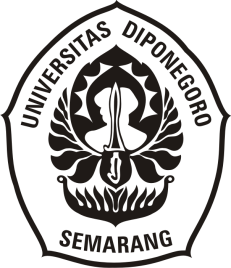 PEMBENTUKAN DAN MAKNA KONTEKSTUAL DAJARE DALAM DRAMA KEISHICHOU IKIMONOGAKARIドラマ「警視庁いきもの係」における駄洒落の構造と文脈的意味SkripsiDiajukan sebagai Salah Satu Syarat Memenuhi Ujian Sarjana Program S-1 Linguistik Bahasa dan Kebudayaan JepangOleh:Ihsana Safira13020218130066PROGRAM STUDI STRATA 1 BAHASA DAN KEBUDAYAAN JEPANGFAKULTAS ILMU BUDAYAUNIVERSITAS DIPONEGORO2023PEMBENTUKAN DAN MAKNA KONTEKSTUAL DAJARE DALAM DRAMA KEISHICHOU IKIMONOGAKARIドラマ「警視庁いきもの係」における駄洒落の構造と文脈的意味SkripsiDiajukan sebagai Salah Satu Syarat Memenuhi Ujian Sarjana Program S-1 Linguistik Bahasa dan Kebudayaan JepangOleh:Ihsana Safira13020218130066PROGRAM STUDI STRATA 1 BAHASA DAN KEBUDAYAAN JEPANGFAKULTAS ILMU BUDAYAUNIVERSITAS DIPONEGORO2023HALAMAN PERNYATAAN	Dengan sebenarnya, penulis menyatakan bahwa skripsi ini disusun tanpa mengambil bahan dan hasil penelitian untuk memperoleh gelar sarjana atau diploma yang sudah ada di universitas lain maupun penelitian lainnya. Penulis juga menyatakan bahwa skripsi ini tidak mengambil bahan dari publikasi atau tulisan orang lain kecuali yang sudah disebutkan dalam rujukan dan daftar pustaka. Penulis bersedia menerima sanksi jika terbukti melakukan plagiasi/penjiplakan.						Semarang, 25 Januari 2023PenulisIhsana SafiraMOTTO DAN PERSEMBAHAN“Kamu mungkin bukan yang terbaik, tapi itu bukan halangan untuk melakukan yang terbaik.” - Anonim “Even as good shone upon the countenance of the one, evil was written broadly and plainly on the face of other.”- Henry Jekyll, Strange Case of Dr. Jekyll & Mr. HydeSkripsi ini kupersembahkan untuk keluargaku,Terutama untuk Almarhum AyahHALAMAN PERSETUJUANHALAMAN PENGESAHANSkripsi dengan judul “Pembentukan dan Makna Kontekstual Dajare dalam drama Keishichou Ikimonogakari” ini telah diterima dan disahkan oleh Panitia Ujian Skripsi Program Strata 1 Bahasa dan Kebudayaan Jepang Fakultas Ilmu Budaya Universitas Diponegoro.Pada tanggal: PRAKATAPuji dan syukur penulis panjatkan kehadirat Allah Subhanahuwata’ala karena atas rahmat, ridha dan karunia-Nya, skripsi yang berjudul “Pembentukan dan Makna Kontekstual Dajare dalam drama Keishichou Ikimonogakari” dapat diselesaikan. Proses penyusunan dan penyelesaian skripsi ini tidak luput dari bantuan berbagai pihak yang telah membantu penulis. Oleh karena itu, rasa terima kasih penulis sampaikan kepada:Dr. Nurhayati, M.Hum., selaku Dekan Fakultas Ilmu Budaya Universitas DiponegoroBudi Mulyadi, S.Pd., M.Hum., selaku Ketua Program Studi S-1 Bahasa dan Kebudayaan Jepang, terima kasih atas dukungan morel, ilmu dan nasehat yang diberikan.Maharani Patria Ratna, S.S., M.Hum., selaku dosen pembimbing penelitian ini, terima kasih atas waktu dan bimbingannya selama penulisan skripsi ini.Yuliani Rahmah, S.Pd., M.Hum., selaku dosen wali penulis, terima kasih atas bimbingan dan nasehat yang diberikan.Seluruh dosen Bahasa dan Kebudayaan Jepang Fakultas Ilmu Budaya Universitas Diponegoro, terima kasih atas ilmu dan nasehat yang telah diberikan.Almarhum Ayah, Mami, Papi, Sasa, Maulida, terutama untuk Mami, terima kasih sebesar-besarnya karena sudah memotivasi dan senantiasa menasihati penulis dengan sabar.Belinda, Taqy, Mine, Milen, yang sudah menjadi teman baik dan berbagi selama selama kuliah, terima kasih atas motivasinya. Riset Himawari, Mbak Baba, Kak Tyas, Kak Yusifa, Fanno, Denni, Kiki, Yusuf, Zahra, Shofi, Yolan, Dion, dan Nanda, terima kasih atas bimbingan dan kerjasamanya selama masa menjabat.Seluruh teman Bahasa dan Kebudayaan Jepang angkatan 2018, terima kasih karena sudah bertahan dan berjuang sampai titik ini.Chihiro-san, terima kasih atas bantuannya dan pengetahuan yang diberikan. Hontou ni arigatou gozaimashita!Diri sendiri, terima kasih sudah mau berjuang dan bertahan.Seluruh pihak yang penulis tidak dapat sebutkan satu-persatu yang turut membantu penulis dalam penyelesaian penelitian ini.Penulis menyadari bahwa dalam penulisan skripsi ini masih banyak kesalahan. Oleh karena itu, besar harapan penulis kepada pihak yang membaca skripsi ini untuk memberikan kritik dan saran yang membangun untuk penulis.Semarang,  25 Januari 2023PenulisIhsana SafiraDAFTAR ISIINTISARISafira, Ihsana. 2023. “Pembentukan dan Makna Kontekstual Dajare dalam Drama Keishichou Ikimonogakari”. Skripsi, Program Studi Bahasa dan Kebudayaan Jepang, Fakultas Ilmu Budaya, Universitas Diponegoro. Pembimbing Maharani Patria Ratna, M.Hum.Penelitian ini merupakan penelitian mengenai dajare atau permainan kata bahasa Jepang. Dajare memiliki bentuk yang unik dan makna tersendiri berdasarkan konteks percakapan. Permasalahan yang diangkat dalam penelitian adalah a) bagaimana pembentukan dajare dalam drama Keishichou Ikimonogakari; b) bagaimana makna kontekstual dajare dalam drama Keishichou Ikimonogakari. Penelitian bertujuan untuk mengetahui pembentukan dan makna kontekstual dajare dalam drama Keishichou Ikimonogakari. Ruang lingkup penelitian ini adalah semantik. Metode penyediaan data penelitian menggunakan metode simak dengan teknik dasar sadap dan teknik lanjutan catat. Data dianalisis dengan mencari makna leksikal kata kemudian menganalisis makna kontekstual kata dalam percakapan, kemudian menganalisis pembentukan dajare menggunakan teori pembentukan dajare. Hasil analisis data ditemukan 9 data dajare homofon, 6 data dajare penambahan mora, 3 data dajare perubahan mora, 1 data dajare perubahan cara baca Kanji, 1 data dajare pembagian, dan 1 data dajare pencampuran bahasa. Makna kontekstual dajare dalam drama Keishichou Ikimonogakari dapat diketahui berdasarkan makna leksikal kata referen yang berubah menyesuaikan dengan konteks percakapan. Selain itu dajare digunakan untuk bercanda, menyindir, menunjukkan rasa keterkejutan dan membuktikan identitas seseorang.Kata kunci: dajare, pembentukan dajare, makna kontekstualABSTRACTSafira, Ihsana. 2023. “Pembentukan dan Makna Kontekstual Dajare dalam Drama Keishichou Ikimonogakari”. Skripsi, Program Studi Bahasa dan Kebudayaan Jepang, Fakultas Ilmu Budaya, Universitas Diponegoro. Advisor Maharani Patria Ratna, M.Hum.This research is about dajare or Japanese wordplay. Dajare has unique form and meaning based on the context of conversation. The research question of this research are a) how is the formation of dajare in Keishichou Ikimonogakari; b) how is the contextual meaning of dajare in Keishichou Ikimonogakari. The purpose of this research are to find out the formation and contextual meaning of dajare in the drama titled Keishichou Ikimonogakari. The scope of this research is semantic. This research uses simak method with basic technique sadap and advanced technique catat. The data analyzed by finding the lexical meaning of word, then analyzed the contextual meaning based on the context of the conversation, lastly analyzed the formation of dajare using the dajare formation theory. The results of this research are there are 9 homophone dajare, 6 mora addition dajare, 3 mora transformation dajare, 1 Kanji readings change dajare, 1 division dajare, and 1 mix of language dajare. The contextual meaning of dajare in drama Keishichou Ikimonogakari known based on the lexical meaning of the referent word which changes according to the context of the conversation. In addition, dajare is used to joke, sarcasm,  expressing surprise and prove one’s identity.Keyword:  dajare, dajare formation, contextual meaningBAB IPENDAHULUAN1.1 Latar Belakang dan Permasalahan1.1.1 Latar BelakangBahasa adalah sarana komunikasi yang digunakan manusia untuk menyampaikan ide, pikiran, hasrat dan keinginannya kepada manusia lain. Menurut (Sutedi, 2009: 2) bahasa berfungsi sebagai media untuk menyampaikan suatu makna kepada seseorang baik secara lisan maupun tertulis. Dalam KBBI disebutkan bahasa merupakan bermakna sistem lambang bunyi yang arbiter, yang digunakan oleh anggota masyarakat untuk bekerja sama, berinteraksi, dan mengidentifikasikan diri. Bahasa dan masyarakat saling berkaitan, dan bahasa terus berkembang seiring perkembangan masyarakat (Hariadi, 2014: 154). Sehingga tidak jarang dapat ditemukan berbagai macam fenomena kebahasaan di dalam masyarakat. Fenomena kebahasaan ini muncul dikarenakan adanya kreativitas, kebutuhan dan tujuan penggunaan bahasa, serta tuntutan perkembangan zaman. Salah satu fenomena kebahasaan yang masih terus berkembang adalah humor.Humor adalah rangsangan secara verbal maupun visual yang secara spontan dapat memancing senyuman atau tawaan dari pendengar maupun orang yang melihatnya. Setiap orang pasti pernah berhumor dan respons yang berbeda-beda tergantung dengan siapa orang itu berhumor. Fenomena humor disuatu negara dengan negara lainnya berbeda karena adanya perbedaan budaya dan kebiasaan. Salah satu negara yang memiliki fenomena humor yang unik adalah Jepang. Fenomena humor ini dapat ditunjukkan dengan adanya berbagai macam pertunjukan lawak yang ada di masyarakat Jepang dari yang tradisional hingga modern. Terdapat beberapa jenis pertunjukan lawak di Jepang, seperti kyougen, rakugo, manzai, konto, dan owarai. Pertunjukan komedi Jepang sering menggunakan permainan kata yang dapat mengundang tawa penontonnya. Permainan kata atau kotoba asobi yang digunakan dalam pertunjukan komedi bahasa Jepang memiliki beberapa jenis, seperti hayakuchi kotoba, shiritori, goroawase, nazonazo, kaibun, in, dan dajare. Salah satu permainan kata atau kotoba asobi yang menarik untuk dipahami lebih dalam adalah dajare.Dajare merupakan salah satu permainan kata yang dapat ditemukan dalam percakapan sehari-hari dan beberapa tayangan di televisi Jepang, seperti acara variety show, anime, dan drama. Dari segi pembentukannya, dajare sering memanfaatkan kata-kata yang homofon. Sebagai pemelajar bahasa Jepang, permainan kata seperti dajare dapat mengasah kemampuan berbahasa Jepang, terutama dalam memperbanyak kosakata bahasa Jepang. Penggunaan kata yang digunakan dalam dajare memiliki makna sesuai dengan konteks dari percakapan yang sedang berlangsung. Adanya konteks dalam percakapan tersebut dapat mengubah makna kata dalam permainan kata dajare sehingga menimbulkan dapat menimbulkan kesalahpahaman apabila tidak ada konteks. Berikut contoh dajare yang ditemukan pada drama 99.9 Keiji Senmon Bengoshi season I berikut:Konteks:   Miyama adalah seorang pengacara yang sedang menangani kasus  pembunuhan bersama dengan rekannya, Tachibana. Pada saat mengantar Tachibana pulang, Miyama menyadari sesuatu yang berbeda dari warna pelindung dari ponsel pintar milik Tachibana pada saat melewati terowongan yang menggunakan lampu uap natrium dan mengambil ponsel Tachibana mendekat ke lampu tersebut. Miyama      : 電話をかけても誰も出んわ。(1)                      Denwa o kaketemo, dare mo denwa.          ‘Meskipun aku sudah menghubunginya, tidak ada yang mau   menyambung (mengangkat).’Tachibana   : …つまんないんだけど。(2)          …Tsumannnain dakedo.         ‘…Itu tidak lucu, tahu?’(99.9 Keiji Senmon Bengoshi season I, ep 1, 54:11 – 54:23)Pada percakapan di atas terdapat dajare denwa yang berasal dari kata denwa yang bermakna leksikal ‘telepon’. Dajare denwa dibentuk dengan memanfaatkan persamaan bunyi dari kata denwa. Dajare denwa merupakan bentuk kolokasi dari kata denai wa yang memiliki makna kontekstual ‘tidak ada yang mengangkat telepon’. Berikut adalah proses dan rumus pembentukan dajare dalam percakapan:Kata dasar	: 電話			   Denwa (telepon)Dajare		: 出ないわ　→　出んわ		  Denai wa    →   Denwa		  ‘Tidak ada yang mengangkat (telepon)’Pembentukan 	:{denwa} = {denwa}Dilihat dari segi pembentukannya, bagi pemelajar bahasa Jepang permainan kata seperti dajare pada awalnya sulit untuk dimengerti karena dibutuhkan pengetahuan mengenai pembentukan kata dalam bahasa Jepang, perbendaharaan kosakata bahasa Jepang serta pengetahuan mengenai tata bahasa Jepang. dajare juga dapat digunakan sebagai salah satu media mempelajari kosakata baru dalam bahasa Jepang yang disesuaikan dengan kosakata dan tata bahasa yang sedang dipelajari oleh pemelajar bahasa Jepang. Percakapan yang mengandung unsur permainan kata seperti dajare menarik untuk diteliti karena dajare memiliki makna tersendiri sesuai dengan konteks percakapannya. Adanya konteks dalam percakapan dapat menimbulkan kesalahpahaman karena perubahan makna dari dajare yang dituturkan.1.1.2 PermasalahanBerdasarkan latar belakang yang telah diuraikan, permasalahan yang akan diangkat dalam penelitian penulis adalah sebagai berikut:Bagaimanakah pembentukan dajare dalam drama Keishichou Ikimonogakari?Bagaimanakah makna kontekstual dajare dalam drama Keishichou Ikimonogakari? 1.2 Tujuan PenelitianTujuan dari penelitian ini adalah sebagai berikut:Mendeskripsikan pembentukan dajare dalam drama Keishichou Ikimonogakari.Mendeskripsikan makna kontekstual dajare dalam drama Keishichou Ikimonogakari.1.3 Ruang LingkupPenelitian ini termasuk dalam ruang lingkup penelitian semantik. Penelitian ini menggunakan teori semantik yang dibatasi pada pembahasan mengenai makna kata dan makna kontekstual. Selain teori semantik, penulis menggunakan teori pembentukan dajare untuk menganalisis bentuk dan klasifikasi dari dajare. Penelitian ini berfokus pada dajare, terutama pada pembentukan dajare dalam percakapan yang diperoleh dari sumber data yaitu drama Keishichou Ikimonogakari episode 1-10 pada percakapan yang mengandung unsur dajare.1.4 Manfaat PenelitianPenelitian ini diharapkan dapat memberikan manfaat sebagai berikut.1.4.1 Manfaat TeoretisPenelitian ini diharapkan dapat memberi masukan untuk pengembangan ilmu semantik dan menambah wawasan pembaca mengenai permainan kata dajare.1.4.2 Manfaat PraktisPenelitian ini diharapkan dapat dijadikan referensi untuk pemelajar bahasa Jepang untuk memperluas pengetahuan kosakata melalui permainan kata dajare.1.5 Metode PenelitianMetode penelitian pada dasarnya merupakan cara ilmiah untuk mendapatkan data dengan tujuan dan kegunaan tertentu (Sugiono, 2017:2). Metode adalah cara yang harus dilaksanakan atau diterapkan untuk mencapai tujuan yang ingin diraih. Pada penelitian ini, metode yang digunakan adalah metode penelitian kualitatif, dengan metode simak sebagai metode penyediaan data, metode analisis data, dan metode penyajian analisis data secara informal.1.5.1 Metode Penyediaan DataPenulis menggunakan metode pengumpulan data metode simak. Metode simak adalah cara memperoleh data dengan cara menyimak penggunaan bahasa (Mahsun, 2007: 92). Teknik penyediaan data dilakukan menggunakan teknik dasar sadap dan teknik lanjutan teknik catat. Langkah-langkah pengumpulan data yang dilakukan penulis adalah sebagai berikut:Mengunduh drama Keishichou Ikimonogakari episode 1-10,Menyimak percakapan dalam drama Keishicou Ikimonogakari episode 1-10,Mencatat percakapan yang terdapat unsur dajare beserta konteks percakapan,Melakukan validasi data dengan penutur asli bahasa Jepang.1.5.2 Metode Analisis DataPada tahap analisis data, penulis mencari makna leksikal dari kata dasar yang ditemukan pada data yang telah dikumpulkan. Setelah mencari makna leksikal dari kata dasar, penulis mencari makna kontekstual dari dajare yang dapat diketahui dari konteks percakapan dari data yang telah dikumpulkan. Pada analisis makna leksikal dan makna kontekstual penulis menggunakan teori semantik yang difokuskan pada makna leksikal dan makna kontekstual. Penulis menggunakan teori pembentukan kata dan pembentukan dajare untuk menganalisis pembentukan dajare yang ditemukan dalam percakapan yang disertai dengan rumus pembentukan dajare.1.5.3 Metode Penyajian Analisis DataMetode penyajian analisis data yang digunakan penulis adalah metode penyajian data informal. Metode penyajian informal dilakukan dengan menggunakan kata-kata biasa. Penulis tetap menggunakan teknis penulisan yang baku meskipun menggunakan kata-kata biasa dalam penyajian data informal.1.6 Sistematika PenulisanSistematika penulisan pada penelitian ini adalah sebagai berikut.Bab I PendahuluanPada bab ini dipaparkan mengenai latar belakang, permasalahan, tujuan penelitian, ruang lingkup penelitian, manfaat penelitian, metode penelitian, dan sistematika penulisan.Bab II Tinjauan Pustaka dan Kerangka TeoriPada bab ini dipaparkan mengenai tinjauan pustaka yang berasal dari dua penelitian terdahulu yang serupa dengan penelitian ini dan kerangka teori yang terdiri dari teori Semantik, Morfologi dan Dajare untuk menganalisis pembentukan dan makna kontekstual dajare dalam drama Keishichou Ikimonogakari.Bab III Pemaparan Hasil dan PembahasanPada bab ini dipaparkan mengenai pembahasan pembentukan dan makna kontekstual pada dajare dalam drama Keishichou Ikimonogatari menggunakan metode dan teknik analisis data yang dipaparkan dalam pendahuluan, dengan menggunakan teori pembentukan dajare dan makna kontekstual kata.Bab IV PenutupPada bab ini dipaparkan mengenai simpulan dari hasil analisis data dan masukan dari penulis untuk penelitian selanjutnya.BAB IITINJAUAN PUSTAKA DAN KERANGKA TEORI2.1 Tinjauan PustakaPenulis menggunakan dua penelitian terdahulu yang relevan dengan judul penelitian untuk dijadikan tinjauan pustaka. Penelitian mengenai pembentukan dan makna kontekstual dajare telah dilakukan oleh Salisah dkk dari Universitas Padjadjaran pada tahun 2021 dalam artikel jurnal Kiryoku yang berjudul “Pembentukan Dajare pada Drama 99.9 ~Keiji Senmon Bengoshi~ Season Dua Episode Dua”. Penelitian yang dilakukan oleh Salisah bertujuan menjelaskan pembentukan kalimat dajare pada drama 99.9 Keiji Senmon Bengoshi season 2 episode 2. Hasil penelitian tersebut adalah dalam drama 99.9 Keiji Senmon Bengoshi season 2 episode 2, ditemukan pembentukan dajare secara homofoni, transformasi bunyi vokal dan konsonan, serta perubahan bentuk partikel. Pada penelitian penulis, penelitian difokuskan pada pembentukan dajare serta makna kontekstual yang terkandung pada dajare dalam drama Keishichou Ikimonogakari.Penelitian mengenai bentuk dan makna dajare dilakukan oleh Tresnasari dari Universitas Widyatma pada tahun 2019 dalam artikel jurnal Izumi yang berjudul “Dajare dalam Makna Produk Iklan Makanan dan Minuman Jepang”. Penelitian yang dilakukan oleh Tresnasari bertujuan untuk mengetahui bentuk dan makna yang terkandung dalam dajare yang ada pada produk iklan makanan dan minuman Jepang. Hasil penelitian tersebut adalah dajare dibagi menjadi dua jenis, yaitu dajare paradigmatik dan dajare sintagmatik. Dasar dari pembagian jenis dajare tersebut adalah klasifikasi dajare oleh Otake, yaitu dajare homofon, hampir homofon dan sematan. Makna dari dajare yang terdapat pada iklan makanan dan minuman Jepang bervariasi. Terdapat makna yang berhubungan antara referensi kata dengan target kata yang dimaksud, dan terdapat makna yang tidak berhubungan antara referensi kata dengan target kata yang dimaksud. Penelitian penulis akan berfokus pada pembentukan dajare dengan menggunakan klasifikasi dajare oleh Dyballa dkk dan makna kontekstual yang terkandung pada dajare dalam drama Keishichou Ikimonogakari.2.2 Kerangka Teori2.2.1 Semantik (意味論)Menurut Chaer (1994:2), semantik adalah bidang ilmu linguistik yang mempelajari makna atau arti dalam suatu bahasa. Objek kajian semantik adalah makna dari satuan-satuan bahasa seperti kata, frasa, klausa, kalimat, dan wacana. Cakupan dari semantik adalah makna dan arti yang berkaitan dengan bahasa sebagai alat komunikasi verbal. Analisis semantik memiliki hubungan erat dengan budaya masyarakat pemakainya, sehingga analisis suatu bahasa hanya berlaku untuk bahasa itu saja. Tsujimura (2014: 309), menyatakan cabang linguistik yang mempelajari makna kata, frasa, maupun kalimat adalah semantik. Sifat-sifat makna kata yang muncul ketika dikombinasikan dengan cara tertentu penting untuk diperhatikan dalam semantik. Makna dapat dipahami berdasarkan konteks yang terdapat dalam suatu percakapan. Berdasarkan pengertian semantik tersebut dapat dipahami bahwa semantik merupakan cabang dari linguistik yang mengkaji makna dari kata, frasa, maupun kalimat yang dapat dimengerti berdasarkan konteks percakapan yang berlangsung. Makna (意味)Menurut Cruse dkk. (2000: 1), makna dalam linguistik merupakan sebuah bentuk kesepakatan yang digunakan untuk menyampaikan pesan tertentu oleh komunitas pengguna bahasa dan berfokus pada bentuk makna tersebut yang memungkinkan tidak melibatkan peran pembicara dan berfokus pada bentuk penyampaian makna tersebut. Makna dalam bentuk ini termasuk salah satu permasalahan pada semantik.Pengertian imi atau makna menurut Shinmeikai Kokugojiten (1997: 92), sono toki sono bunmyaku ni oite, sono kotoba ga gutaiteki ni sashishimesu nani mono ka ‘makna adalah suatu hal konkrit yang ditunjukkan oleh kata berdasarkan waktu maupun konteks yang terdapat di dalamnya.’ Pengertian imi lainnya yaitu sono hito ga nani ka wo shita toki no douki matawa ito ‘motif atau tujuan dari seseorang melakukan sesuatu.’Berdasarkan pengertian makna tersebut, dapat dipahami makna adalah objek kajian semantik yang berasal dari kesepakatan pengguna bahasa yang menunjukkan hal konkrit, tujuan maupun motif yang disampaikan melalui kata dan dapat dipahami berdasarkan konteksnya.Makna Leksikal (語彙的意味)Menurut Djajasudarma (1993: 13) makna leksikal adalah makna sebagai lambang, benda, atau peristiwa yang dimiliki unsur-unsur bahasa secara tersendiri dan terlepas dari konteks. Makna leksikal merupakan makna kata yang terdapat di dalam kamus, sehingga makna leksikal juga dapat disebut sebagai makna kamus. Makna leksikal juga merupakan makna kata-kata pada waktu berdiri sendiri, baik dalam bentuk dasar maupun bentuk turunan.Pengertian makna leksikal menurut Hayatsu (2016: 6) tango no goiteki imi wa sono tango ga shimesu mono ya ugoki ya seishitsu nado ni kyoutsuu suru ippan teki na naiyou ‘makna leksikal adalah makna kata yang menunjukkan benda, pergerakan, maupun kualitas dan merupakan makna secara umum.’ Contoh makna leksikal dalam bahasa Jepang adalah kata taberu. Kata taberu memiliki makna leksikal tabemono wo kande, nomikomu ‘kegiatan menggigit dan menelan makanan.’Berdasarkan pengertian makna leksikal tersebut, dapat dipahami bahwa makna leksikal merupakan makna kata sebagai lambang, benda, peristiwa, pergerakan, maupun kualitas yang ditunjukkan oleh kata dan terdapat dalam kamus.Makna Kontekstual (文脈的意味)Menurut Aminuddin (1988: 92) makna dapat ditentukan berdasarkan konteks pemakaiannya. Konteks pemakaian tersebut dapat berupa konteks sosial maupun situasional, sesuai dengan pemunculan ujaran dalam pemakaian maupun tindak komunikasi. Makna kontekstual adalah makna yang timbul akibat adanya hubungan antara konteks sosial dan situasional dengan bentuk ujaran.Pengertian makna kontekstual menurut Otsuka (1996):Go ga gutaitekina gengo hyougen ni okarete, sono goiteki na imi ni samazama na jouhou ga fuyosareru koto ni yori, bunmyaku ni yotte kotonatta imi dearu you ni toraeru to kangaeru. Kono youni toraerareru imi wo bunmyakuteki imi to yobu. ‘Ketika sebuah kata terdapat pada suatu ungkapan, makna leksikal pada kata tersebut mendapat penambahan informasi sehingga kata tersebut memiliki makna berbeda dengan makna aslinya karena adanya konteks. Makna ini disebut juga dengan makna kontekstual.’Makna kontekstual merupakan makna kata yang dapat diketahui dari konteks pada suatu ungkapan. Berikut merupakan contoh makna kontekstual:A: 「お茶熱かったんじゃないの？」       Ocha atsukattan janai no?       ‘Tehnya panas, tidak?’B: 「ううん、全然。」      Uun, zenzen.     ‘Tidak sama sekali, kok.’A: 「フフフ。無理しちゃって。本当は熱かったくせに。」       Fufufu. Murishichatte. Hontou wa atsukatta kuseni.       ‘Hehehe. Sok kuat. Padahal panas, kan?’								     (Watabe, 2001: 41)Pada percakapan tersebut terdapat konteks tokoh B yang sedang menyeruput teh panas. Tokoh B bersikap biasa saja pada saat menyeruput teh panas tersebut. Berkebalikan dengan sikapnya, ekspresi dari tokoh B yang menaikkan alis karena kepanasan dapat terlihat oleh tokoh A. Makna leksikal dari konjungsi kuseni adalah ‘menunjukkan sikap merendahkan lawan bicara’. Pada percakapan tersebut makna konjungsi kuseni memiliki makna kontekstual ‘menggoda lawan bicara’.Berdasarkan pengertian makna kontekstual tersebut, dapat dipahami bahwa makna kontekstual adalah makna kata yang dapat diketahui berdasarkan konteks pemakaiannya, baik berupa konteks situasional maupun informasi tersirat dari suatu percakapan.2.2.2 Morfologi (形態論)Menurut Ramlan (1987: 21) pengertian morfologi adalah bagian dari ilmu bahasa yang membicarakan atau yang mempelajari seluk-beluk bentuk kata serta pengaruh perubahan-perubahan bentuk kata terhadap golongan dan arti kata, atau dengan kata lain dapat dikatakan bahwa morfologi mempelajari seluk-beluk bentuk kata serta fungsi perubahan-perubahan bentuk kata, baik fungsi gramatik maupun fungsi semantiknya.Menurut Nitta dkk (1993: 89), keitairon wa hiroi imi de tango no kousei wo taishou to suru ‘morfologi adalah cabang linguistik dengan pembentukan kata sebagai objeknya.’ Dalam kaitannya dengan kebahasaan, selain mempelajari bentuk kata, morfologi juga mempelajari perubahan bentuk kata dan makna yang muncul serta perubahan kelas kata yang disebabkan perubahan bentuk kata. Berdasarkan pengertian morfologi tersebut, dapat dipahami morfologi adalah bidang ilmu linguistik yang berfokus pada kata dan mempelajari pembentukan kata serta perubahan bentuk kata. Dalam penelitian penulis, teori morfologi akan digunakan untuk menganalisis pembentukan dajare yang ditemukan dalam drama Keishichou Ikimonogakari.Morfem (形態素)Menurut Machida (2001: 93), keitaiso to iu tan’i wa, imi wo arawasu saishou no kigo de, sore ijou chisaku bunwari suru koto ga dekinai mono desu ‘morfem adalah satuan bahasa terkecil yang memiliki makna yang tidak dapat dipecahkan lagi.’ Misalkan kata yama yang bermakna ‘gunung’, yama tidak dapat dipisahkan menjadi {ya} dan {ma} karena merupakan sebuah kesatuan morfem yang memiliki makna yaitu ‘gunung’. Jenis morfem dalam bahasa Jepang adalah morfem bebas atau jiyuukeitaiso, morfem terikat atau kousokukeitaiso, morfem isi atau naiyoukeitaiso, dan morfem fungsi atau kinoukeitaiso.Morfem Bebas (自由形態素)Morfem bebas (jiyuukeitaiso) adalah morfem yang dapat berdiri sendiri. Berikut contoh dari morfem bebas bahasa Jepang:お米	→	         お	 +	      米Okome		          o		      kome‘Beras’		         prefiks	                 ‘beras’								(Machida, 2001: 125)Kata okome berasal dari morfem {o} dan {kome}. Morfem {o} merupakan morfem terikat yang memberi kesan memperhalus atau menunjukkan kesopanan. Sedangkan morfem {kome} merupakan morfem bebas yang bermakna ‘beras’. Penambahan morfem terikat {o} pada kata okome memberikan kesan memperhalus morfem bebas {kome}.Morfem Terikat (拘束形態素)Morfem terikat (kousokukeitaisou) adalah morfem yang terikat dengan morfem lainnya untuk membentuk kata. Berikut contoh dari morfem terikat bahasa Jepang:お米	→	         お	 +	      米Okome		          o		      kome‘Beras’		(penanda  kesopanan)	      ‘beras’							(Machida, 2001: 125)Kata okome berasal dari morfem {o} dan {kome}. Morfem {o} merupakan morfem terikat yang memberi kesan memperhalus atau menunjukkan kesopanan. Morfem terikat {o} dapat disebut juga sebagai prefiks karena merupakan imbuhan yang terdapat di depan kata.Morfem Isi (内容形態素)Morfem isi atau naiyoukeitaiso adalah morfem yang menunjukkan inti atau makna dari sebuah kata. Contoh dari morfem isi adalah nomina, verba, adjektiva, dan adverbia.  Berikut merupakan contoh dari morfem isi:見える	→	見え	+	るMieru 		mie		ru‘Terlihat’		‘lihat’		infleksi								(Machida, 2001: 123)Pada pembentukan kata mieru, terdapat morfem isi {mie} yang merupakan inti dari kata yang menunjukkan makna kata mieru yaitu ‘terlihat’. Morfem Fungsi (機能形態素)Morfem fungsi atau kinoukeitaiso adalah morfem yang menunjukkan fungsi dari kata yang terbentuk. Berikut merupakan contoh morfem fungsi:見える	→	見え	+	るMieru 		mie		ru‘Terlihat’		‘lihat’		infleksi								(Machida, 2001: 123)Pada pembentukan kata mieru, terdapat morfem fungsi {ru} yang merupakan infleksi atau gobi dari kata mieru. Morfem fungsi {ru} pada kata mieru merupakan verba bantu atau jodoushi yang menunjukkan keterselesaian.Pembentukan Kata (語形成)Menurut Nitta dkk (1993: 134), pembentukan kata dalam bahasa Jepang dibagi menjadi dua, yaitu komposisi atau fukugou dan derivasi atau hasei. Komposisi (複合)Komposisi adalah salah satu pembentukan kata yang menggabungkan dua morfem bebas. Kata yang dihasilkan dari proses komposisi disebut kata majemuk atau fukugougo. Berikut merupakan contoh fukugougo:雨雲			→ 	雨	+	雲Amagumo			ame 		kumo‘Awan hujan’		‘hujan’		‘awan’							(Nitta dkk, 1993: 134)肌寒い		→	肌	+	寒いHadasamui			hada		samui‘Dingin’			‘kulit’		‘dingin’							(Nitta dkk, 1993: 134)Pada pembentukan kata nomor 1, kata majemuk amagumo terbentuk dari nomina ame yang bermakna ‘hujan’ dan nomina kumo yang bermakna ‘awan’. Setelah melalui proses morfofonemis, penggabungan antara ame dan kumo menjadi kata majemuk amagumo yang bermakna ‘awan hujan’.Pada pembentukan kata nomor 2, kata majemuk hadasamui terbentuk dari nomina hada yang bermakna ‘kulit’ dan adjektiva samui yang bermakna ‘dingin’. Penggabungan dari nomina hada dan samui menghasilkan kata majemuk hadasamui yang bermakna ‘dingin’.Derivasi (派生) Derivasi adalah pembentukan kata yang terdiri dari morfem bebas dan afiks. Kata yang dihasilkan dari derivasi adalah kata turunan atau haseigo. Kata turunan atau haseigo terbentuk dari penambahan afiks atau setsuji pada morfem bebas. Setsuji dalam bahasa Jepang dibedakan menjadi dua, yaitu prefiks atau settouji dan sufiks atau setsubiji. Penambahan settouji maupun setsubiji pada morfem bebas dapat menambah makna pada kata turunan yang dihasilkan. Berikut merupakan contoh haseigo dalam bahasa Jepang:Penambahan Prefiks (接頭辞)大会議室		→ 	大	 + 	会議	 + 	室Daikaigishitsu 		dai		kaigi		shitsu‘Ruang rapat besar’	‘besar’  	‘rapat’		‘ruangan’								(Nitta dkk, 1993: 135)Pada pembentukan kata turunan daikaigishitsu, terdapat prefiks dai yang bermakna ‘besar’, kata kaigi yang bermakna ‘rapat’ dan sufiks shitsu yang bermakna ‘ruangan’. Penambahan prefiks dai pada kata daikaigishitsu memberi penambahan makna pada kata kaigishitsu yang bermakna ‘ruang rapat’ menjadi ‘ruang rapat besar’.Penambahan Sufiks (接尾辞)非科学的		→	非		 +	科学	 	+	 的Hikagakuteki		hi			kagaku			 teki‘Tidak ilmiah’		‘tidak’   	‘ilmu pengetahuan’              ‘secara-’   								(Nitta dkk, 1993: 135)Pada pembentukan kata turunan hikagakuteki terdiri dari prefiks hi, nomina kagaku dan sufiks teki. Penambahan sufiks teki pada kata menunjukkan hal-hal yang berkaitan dengan kata yang dimaksud. Sehingga penambahan teki pada hikagaku menunjukkan hal-hal yang berkaitan dengan ketidakilmiahan.2.2.3 Dajare Menurut Otake (2010: 79), dajare didefinisikan sebagai lawakan yang buruk. Dajare tersusun dari morfem da yang bermakna ‘buruk’ atau ‘jelek’, dan share yang bermakna ‘permainan kata’ atau pun. Sehingga dapat dipahami makna dari dajare adalah ‘permainan kata dengan selera rendah’ (degraded pun). Menurut Motoki dkk. (2016: 237), dajare wa, omo ni on’in tekina youso wo fukunda tanbun yuumoa dearu ‘dajare adalah humor singkat yang didalamnya menggunakan fonem sebagai komponen utama’. Sehingga dapat dipahami bahwa dajare adalah permainan kata yang menggunakan bunyi bahasa dalam pembentukannya.Dari pengertian mengenai dajare tersebut dapat dipahami bahwa dajare adalah permainan kata yang mengandung unsur humor yang rendah dan pada umumnya menggunakan bunyi bahasa pada komponen utamanya.Klasifikasi Dajare Dajare pada umumnya merupakan permainan kata yang menggunakan persamaan bunyi dalam pembentukannya. Menurut Dybala dkk., terdapat 12 jenis klasifikasi dajare berdasarkan pembentukannya dari kata dasar dan dajare. Klasifikasi dajare dari Dybala dkk. akan dijadikan penulis sebagai dasar pembentukan dajare dalam drama Keishichou Ikimonogakari.HomofonPembentukan dajare secara homofon adalah pembentukan berdasarkan dua kata yang memiliki pelafalan yang sama dan secara fonetis tidak ada perubahan mora pada kata yang diplesetkan (dajare).Contoh     		: Kaeru ga kaeru (Kataknya kembali)Kata dasar		: kaeru (katak)Dajare      		: kaeru (kembali)						         (Dyballa dkk, 2012: 34)Pada pembentukan dajare pada kalimat tersebut, dapat dipahami bahwa pembentukan dajare secara homofon menggunakan dua kata yang memiliki pelafalan yang serupa dan dapat membentuk suatu kalimat utuh. Pembentukan dajare dapat dirumuskan sebagai berikut:{kata dasar} = {dajare}Penambahan MoraPembentukan dajare dengan penambahan mora ini dibedakan menjadi 3 pembentukan, yaitu:Penambahan mora di depan Pembentukan dajare dilakukan dengan menambahkan mora didepan kata dasar.Contoh    		: Suika wa yasuika? (Apakah semangkanya murah?)Kata dasar		: suika (semangka)Dajare    		 : yasuika (apakah murah?)Mora yang ditambahkan: ya-						         (Dyballa dkk, 2012: 34)	Pembentukan dajare dapat dirumuskan sebagai berikut:[*] + {kata dasar} = {dajare}Penambahan mora di akhir      Pembentukan dajare dilakukan dengan menambahkan mora di akhir kata dasar.Contoh     			: Kaba no kaban (Tas milik kudanil)Kata dasar			: kaba (kudanil)Dajare      			: kaban (tas)Mora yang ditambahkan	: -n						         (Dyballa dkk, 2012: 34)Pembentukan dajare dapat dirumuskan sebagai berikut:{kata dasar} + [*] = {dajare}Penambahan mora di tengah      Pembentukan dajare dilakukan dengan menambahkan mora di tengah kata dasar.Contoh			: Kichin to katazuita kitchin (dapur yang			 dibersihkan  dengan telaten)Kata dasar			: kichin (telaten)Dajare     			: kitchin (dapur)Mora yang ditambahkan	: -t-						         (Dyballa dkk, 2012: 34)Pembentukan dajare dapat dirumuskan sebagai berikut:{kata +[*]dasar} = {dajare}Pada pembentukan dajare dengan penambahan mora, dapat dipahami bahwa pembentukan dajare dapat dibentuk dengan menambahkan mora di depan, di akhir maupun di tengah.Penghilangan MoraPembentukan dajare dengan menghilangkan mora dibagi menjadi 2, yaitu:Penghilangan mora di akhir Pembentukan dajare dilakukan dengan menghilangkan mora di depan.Contoh    		: Sukii ga suki (saya suka bermain ski)Kata dasar		: sukii (ski)Dajare     		: suki (suka)Penghilangan mora: -i						(Dyballa dkk, 2012: 34)Pembentukan dajare dapat dirumuskan sebagai berikut:     {kata dasar} – [*] = {dajare}Penghilangan mora di tengah Pembentukan dajare dilakukan dengan menghilangkan mora di tengah kata dasar.Contoh    			: Suteeki ga suteki (Stiknya bagus)Kata dasar			: suteeki (stik/steak)Dajare      			: suteki (bagus)Penghilangan mora	: -e-						         (Dyballa dkk, 2012: 34)Pembentukan dajare dapat dirumuskan sebagai berikut:    {kata –[*] dasar} = {dajare}Pada pembentukan dajare dengan menghilangkan mora dapat dipahami bahwa dajare dapat dibentuk dengan menghilangkan mora di akhir maupun di tengah kata dasar.Perubahan MoraPembentukan dajare dengan perubahan mora dilakukan dengan mengubah mora pada kata dasar. Pembentukan ini terbagi menjadi 2, yaitu:Perubahan konsonan      Pada pembentukan ini, huruf konsonan pada kata dasar diubah menjadi konsonan lain.Contoh    		            : Tomato wo taberu to tomadou (saya                       		    menjadi bingung setelah memakan tomat)Kata dasar		            :  tomato (tomat)Dajare      			:  tomadou (menjadi bingung)Perubahan konsonan	:  -t- menjadi -d-*penambahan mora di akhir: -u						(Dyballa dkk, 2012: 34)Pembentukan dajare dapat dirumuskan sebagai berikut:       {(kons. 1) kata dasar} → {(kons. 2) dajare}Perubahan huruf vokal Pembentukan dajare dilakukan dengan mengubah huruf vokal kata dasar menjadi huruf vokal yang lain.Contoh     : Mezurashii, mizurashii (aneh, seperti air)Kata dasar: mezurashii (aneh)Dajare      : mizurashii (seperti air)Perubahan huruf vokal: -e- menjadi -i-						         (Dyballa dkk, 2012: 34) Pembentukan dapat dirumuskan sebagai berikut:       {(huruf vokal 1) kata dasar} → {(huruf vokal 2) dajare}      Pada kedua pembentukan dajare berdasarkan perubahan mora, dapat dipahami pembentukan dajare dapat dilakukan dengan mengubah konsonan maupun huruf vokal pada kata dasar.Metatesis MoraPembentukan dajare dengan mengubah letak dari mora pada kata dasar.Contoh   			: Dajare wo iu no wa dare ja? (siapa yang			 mengatakan plesetan?)Kata dasar			: dajare (plesetan, permainan kata)Dajare      			: dare ja (siapa)Mora yang berubah letak	: -ja-, -re-						       (Dyballa dkk, 2012: 34)Pembentukan dajare dapat dirumuskan sebagai berikut:    {kata dasar (mora 1-2)} → {dajare (2-1)}Pada pembentukan dajare dengan metatesis mora dapat dipahami bahwa dajare dapat dibentuk dengan mengubah letak mora yang ada pada kata dasar.Metatesis MorfemPembentukan ini dibentuk dengan mengubah letak dari dua morfem yang salah satunya merupakan kata dasar.Contoh      			: Otoko wo uru omoide (ingatan yang menjual 					 laki-laki)Frasa dasar			: Omoide wo uru otoko (laki-laki yang 						 menjual ingatan)Dajare       			: Otoko wo uru omoide (ingatan yang menjual 					 laki-laki)Morfem yang berpindah	: otoko, omoide						         (Dyballa dkk, 2012: 34)Pembentukan dajare dapat dirumuskan sebagai berikut:    {frasa dasar (morfem 1-2)} → {dajare (morfem 2-1)}Pada pembentukan dajare dengan metatesis morfem, dapat dipahami pembentukan dajare dengan mengubah atau memindahkan letak morfem dengan morfem lainnya.Perubahan Cara Baca KanjiPembentukan dajare yang dibentuk dengan cara mengubah cara baca kanji pada kata dasar. Contoh	 : Shokkingu (shocking, terkejut) 食王Kata dasar	 : 食 -shoku + 王 –ou (“makan”+ “raja”)Dajare     	 : shokkingu (terkejut)						(Dyballa dkk, 2012: 35)Pembentukan dajare dapat dirumuskan sebagai berikut:{kata dasar (cara baca 1)} → {dajare (cara baca 2)} Shokkingu berasal dari kata bahasa Inggris ‘shocking’ yang diplesetkan dengan dituliskan dalam huruf kanji食王. Frasa ini merupakan nama restoran yang ada di Jepang.Pada pembentukan dajare dengan mengubah cara baca kanji, diperlukan ketelitian dan pengetahuan mengenai cara baca kanji untuk memahami maksud dari dajare tersebut.PenggabunganPembentukan dajare ini dilakukan dengan mencampurkan atau menggabungkan dua frasa menjadi satu dengan catatan setelah digabungkan kedua frasa tersebut masih dapat dipahami.Contoh    	: Oite wa koto wo shizonzuru (ketika kau menua, kau membuat sampah)Frasa dasar:Oite wa ko ni shitagae (ketika kau menua, dengarkan perkataan anakmu)Dajare      : seite wa koto wo shisonzuru (biar lambat asal selamat)						         (Dyballa dkk, 2012: 35)Dajare tersebut dibentuk dari penggabungan dua frasa yang berupa peribahasa oite wa ko ni shitagae dengan seite wa koto wo shisonzuru.Pembentukan dengan penggabungan frasa dapat dirumuskan sebagai berikut:{frasa dasar (frasa 1, frasa 2)} → {dajare (frasa 1+2)}Pembentukan dajare dengan penggabungan dua frasa akan terlihat sulit jika tidak mengetahui frasa yang dimaksud. Oleh karena itu, diperlukan ketelitian dan pengetahuan mengenai frasa yang dimaksud.Pembagian Pada pembentukan ini, dajare dibentuk dengan membagi sebuah frasa menjadi dua frasa (berkebalikan dengan pembentukan secara penggabungan). Contoh      : Yudetamago wo yudeta no wa mago (Cucunya yang merebus telur). Frasa dasar: yudetamago (telur rebus)Dajare       : yudeta (merebus), mago (cucu)						         (Dyballa dkk, 2012: 35)Pembentukan dajare dapat dirumuskan sebagai berikut:{frasa dasar (frasa 1+2) } → {dajare (frasa 1, frasa 2)} Dibandingkan dengan pembentukan dajare sebelumnya, pembentukan dajare dengan membagi frasa lebih mudah dimengerti penulis karena pembagian frasa terlihat lebih jelas.Teka-tekiPembentukan dajare dilakukan dalam bentuk teka-teki (nazonazo).Contoh   	: Nicchuu, kuruma wo kowashite bakari iru hito tte dare     	 deshoo? Kotae: haisha(Siapa orang yang menghabiskan harinya merusak mobil?   Jawaban: dokter gigi)Frasa dasar	: haisha (mobil rusak)Dajare       	: haisha (dokter gigi)						       (Dyballa dkk, 2012: 35)Pembentukan dajare dapat dirumuskan sebagai berikut:{frasa dasar (pertanyaan: jawaban 1)}→{dajare (pertanyaan:jawaban 2)}Pembentukan dajare dalam bentuk teka-teki menarik karena menggabungkan dua jenis permainan kata dalam bahasa Jepang, yaitu nazonazo dengan dajare. Untuk memahami dajare jenis ini, diperlukan pengetahuan mengenai kosakata bahasa Jepang yang luas supaya dapat memahami efek lucu yang ditimbulkan.Pencampuran Bahasa Pada pembentukan ini, dajare dibentuk dengan mencampurkan dua frasa antara bahasa Jepang dengan bahasa lain (sebagian besar bahasa Inggris).Contoh     : Souri daijin ga ayamatta: “Aimu souri”     (Perdana menteri meminta maaf: I’m sorry)Frasa dasar: Souri (perdana [menteri])Dajare       : Souri (sorry)						         (Dyballa dkk, 2012: 35)Pembentukan dajare dapat dirumuskan sebagai berikut:        {frasa dasar (bahasa 1)} → {dajare (bahasa 2)}Pembentukan dajare dengan menggunakan percampuran bahasa menarik karena banyak ditemukan kalimat dalam bahasa Jepang yang mencampurkan bahasa Jepang dengan bahasa asing lainnya. Pemindahan JedaPembentukan dajare dilakukan dengan memindahkan jeda atau koma pada frasa dasar.Contoh	: Kane wo kure, tanomu. Kane wo kureta, nomu!             		 (“Tolong berikan aku uang.” “Aku sudah memberimu uang, 	   ayo pergi minum!”)Frasa dasar: kure, tanomu (tolong, berikan)Dajare       : kureta, nomu (memberikan, minum)							(Dyballa, 2012: 35)Pembentukan dajare dapat dirumuskan sebagai berikut:{frasa dasar (letak jeda 1)} → {dajare (letak jeda 2)}Dari pembentukan dajare menggunakan pemindahan jeda, dapat dipahami pembentukan dajare dengan memindahkan koma atau jeda pada frasa. Penggunaan pemenggalan perlu memperhatikan bentuk frasa tersebut supaya dapat menimbulkan efek lucu pada dajare.BAB IIIPEMAPARAN HASIL DAN PEMBAHASANPada bab ini penulis akan memaparkan hasil dan pembahasan mengenai pembentukan dan makna kontekstual dajare yang ditemukan dalam drama Keishichou Ikimonogakari dari episode 1 hingga episode 10. Berdasarkan hasil pengumpulan data dan hasil validasi data oleh penutur asli bahasa Jepang, ditemukan sejumlah 21 data dajare dalam drama Keishichou Ikimonogakari. Data akan dianalisis berdasarkan klasifikasi dajare dan makna kontekstualnya.3.1 Pembentukan dan Makna Kontekstual Dajare3.1.1 HomofonData 2Konteks		: Sudou dan Usuki sedang mencari toko yang menjual                     		               burung langka. Keduanya akan mengecek apakah toko                   		               tersebut masih beroperasi atau tidak.薄　		：この辺り何ですが。(2.1)Usuki	 	 : Kono atari nandesu ga.		 	   ‘Tempatnya ada di sekitar sini.’ 須藤		：もう取り壊されてんじゃねか。鳥だけに。(2.2) Sudou		 : Mou torikowasareten ja ne ka. Tori dake ni.			  ‘Tokonya sudah runtuh, kan? Hanya karena burung.’				(Keishichou Ikimonogakari episode 1, 35:53-36:00)	Pada percakapan data 2, terdapat dajare tori yang bermakna leksikal ‘burung’. Dajare tori berasal dari kata majemuk torikowasu yang tersusun dari kata toru yang bermakna leksikal ‘mengambil’ dan kowasu yang bermakna leksikal ‘merusak’. Penggabungan kata toru dan kowasu menghasilkan kata majemuk torikowasu dan menghasilkan makna leksikal baru yaitu ‘meruntuhkan’. Berdasarkan konteks yang terdapat dalam data 2, dajare tori memiliki makna kontekstual ‘burung perusak toko burung’. Pembentukan dajare pada data 2 memanfaatkan persamaan bunyi dari kata tori dari kata majemuk torikowasu yang bermakna ‘mengambil’ dan kata tori yang bermakna ‘burung’. Berikut merupakan pembentukan dajare yang terdapat dalam data 2:	Kata dasar		: 	取り壊す　	→　取る	 +      壊す					Torikowasu 	       toru	         kowasu					‘Meruntuhkan’    ‘mengambil’       ‘merusak’	Dajare			:	鳥					Tori					‘burung’	Pembentukan dajare	:	{tori} = {tori}Data 4Konteks 	: Sudou memberitahu Usuki mengenai hubungan                                          			      perselingkuhan antara pengacara bernama Tada dengan                                   			      Fujiwara Akiko, istri korban pembunuhan.                                          	                          Perselingkuhan antara pengacara Tada dengan istri                   			  korban tidak diketahui oleh korban, Fujiwara Keijiro,                                      	                      	  karena pasangan Fujiwara selalu terlihat serasi.薄　		：不、不倫ですか？(4.1)Usuki		 : Fu, furin desu ka?		  	  ‘Se-selingkuh?’須藤		：やはりあの多田弁護士とは、ただならぬ仲だった。			    ん？(4.2)  Sudou	  : Yahari ano Tada bengoshi to wa, tada naranu naka datta.	    N?‘Sudah kuduga, pengacara Tada itu punya hubungan   yang tidak biasa. Hm?薄　		：… (4.3)Usuki		 : ….須藤		：ん？(4.4)Sudou 		 : N?			   ‘Hm?’				(Keishichou Ikimonogakari, episode 2, 24:50-25:01)	Pada percakapan data 4, ditemukan 2 dajare yang berasal dari kata Tada (多田) yang merupakan nama seorang pengacara. Persamaan bunyi dari kata tada kemudian dijadikan dajare berupa kata majemuk tadanaranu naka. Kata majemuk tadanaranu memiliki makna leksikal ‘sesuatu yang tidak biasa’, sedangkan naka merupakan nomina yang memiliki makna leksikal ‘hubungan’. Percakapan pada data 4 memiliki konteks Sudou memberitahu Usuki mengenai perselingkuhan antara pengacara bernama Tada dengan istri dari korban pembunuhan. Sehingga dapat diketahui makna kontekstual dari dajare tadanaranu dalam percakapan data 4 adalah ‘hubungan yang tidak biasa’. 	Pembentukan dajare pada data 4 memanfaatkan persamaan dari bunyi kata tada. Berikut pembentukan dajare yang ditemukan pada data 4:Kata dasar	: 多田		              Tada			  ‘Tada’ (nama orang)	Dajare		: ただならぬ 仲	→     ただならぬ　＋　仲			  Tadanaranu naka	         tadanaranu            naka			  ‘hubungan tidak biasa’        ‘tidak biasa’	   ‘hubungan’		Pembentukan	: {tada} = {tada}	Data 5	Konteks 	: Sudou memberitahu Usuki mengenai hubungan                               			      perselingkuhan antara pengacara bernama Tada dengan       		                  Fujiwara Akiko, istri korban pembunuhan.                            	                              Perselingkuhan antara pengacara Tada dengan istri                                		                  korban tidak diketahui oleh korban, Fujiwara Keijiro,                             			      karena pasangan Fujiwara selalu terlihat serasi.	須藤		：おしどり夫婦の仮面を被っていたんだ。(5.1)Sudou		 : Oshidori fuufu no hanmen o kabutteitan da.‘Mereka menutupinya dengan pura-pura jadi pasangan yang serasi.’薄		：おしどりは繁殖期ごとにパートナを変えます。				    だから浮気をすることは、いや、むしろ…。いや、			    まさにおしどりなのでは… (5.2)Usuki		 : Oshidori wa hanshokuki goto ni paatona wo kaemasu. 				   Dakara uwaki o suru koto wa, iya, mushiro…. Iya,            			   masani oshidori nano de wa…			   ‘Bebek mandarin berganti pasangan setiap musim kawin. 	   			    Jadi mereka tidak berselingkuh, tetapi lebih tepatnya… 				    bukan, tetapi karena bebek mandarin…’	須藤		：おしどりのことはもういい。(5.3)Sudou		 : Oshidori no koto wa mou ii.			   ‘Sudah cukup soal bebek mandarin.’				(Keishichou Ikimonogakari, episode 2, 25:05-25:15)Pada percakapan data 5, terdapat dajare oshidori yang berasal dari kata majemuk oshidorifuufu yang bermakna ‘pasangan yang selalu bersama’ atau ‘pasangan yang serasi’. Kata majemuk oshidorifuufu terbentuk dari kata oshidori yang bermakna leksikal ‘bebek mandarin’ dan kata fuufu yang bermakna leksikal ‘pasangan suami istri’. Kata majemuk oshidorifuufu merupakan peribahasa yang menggambarkan sepasang suami istri yang selalu bersama dan serasi. Persamaan bunyi oshidori kemudian dijadikan dajare oshidori yang bermakna ‘bebek mandarin’. Berdasarkan konteks percakapan data 5, dajare oshidori memiliki makna kontekstual ‘pasangan yang serasi seperti sepasang bebek mandarin’. Pembentukan dajare pada data 5 memanfaatkan persamaan bunyi kata oshidorifuufu yang bermakna ‘pasangan serasi’ dan dajare oshidori yang bermakna ‘bebek mandarin’. Berikut merupakan pembentukan dajare pada data 5:Kata dasar	: おしどり夫婦     →   おしどり         +	   夫婦			   Oshidorifuufu	  oshidori		   fuufu			  ‘Pasangan serasi’	 ‘bebek mandarin’	  ‘suami istri’	Dajare		: おしどり			   Oshidori			  ‘Bebek mandarin’	Pembentukan	: {oshidori} = {oshidori}Data 6Konteks	:   Ishimatsu sedang menunjukkan foto buronan bernama                   			      Sugano kepada Sudou dan bermaksud meminta tolong              			      bantuannya untuk membantu Ishimatsu menyelidiki                 			      sebuah kasus. Ketika Usuki melihat wajah Sugano,                   			      Usuki teringat akan seekor anjing chow-chow bernama                                  			      Kojirou karena Sugano memiliki wajah yang mirip                   	                              dengan Kojirou.薄　		：コジロウに似てますね。(6.1)Usuki		 : Kojirou ni nitemasu ne.			   ‘Dia mirip dengan Koujiro.’石松		：うん？誰、コジロウって？(6.2)Ishimatsu	 :  Un? Dare, Kojirou tte?			   ‘Hm? Siapa Kojirou?’薄　		：彼です。チャウチャウのコジロウです。(6.3)Usuki		 : Kare desu. Chau-chau no Koujiro desu.			   ‘Dia Kojirou. Kojirou si anjing chow-chow.’弘子		：うーん。似てると言えば似てるし。似てないと 				    言えば、ああー似てらないかなあ。つぶらなひ、				    と、み。(6.4)Hiroko		 : Uun. Niteru to ieba niteru shi. Nitenai to ieba, aa  		   niteranai kanaa. Tsuburana hi, to, mi.			   ‘Hmm. Dibilang mirip, sih, mirip. Tapi dibilang tidak 				    mirip, ya, tidak mirip. Mata yang bulat.’			  薄　		：この人の舌はどうなってるんでしょうか？(6.4)Usuki		 : Kono hito no shita wa dou natterun deshou ka?			   ‘Lidah orang ini seperti apa, ya?’弘子		：うん？(6.5)Hiroko		 :  Un?			 : ‘Hm?’薄　	：舌が青黒いのがチャウチャウの特徴なんですが。                                       (6.6)Usuki		 : Shita ga aoguroi no ga chau chau no tokuchou nandesu 				   ga.			   ‘Lidah yang berwana hitam kebiru-biruan adalah ciri khas 			   dari anjing chow-chow.’須藤		：菅野ね、犬じゃないから。ちゃうちゃう。	    ちゃうちゃう。(6.7)Sudou		 : Sugano ne, inu ja nai kara. Chau chau. Chau chau.			  ‘Sugano itu bukan anjing. Bukan-bukan. Bukan-bukan.石松		：…じゃ、しくよろです。(6.8)Ishimatsu	 : … Ja, shikuyoro desu.			   ‘…Baik, mohon bantuannya.’須藤		：「しくよろ」じゃないよ。(6.9)Sudou		 : ‘shikuyoro’ ja nai yo.			    ‘Jangan mohon bantuan padaku.’				(Keishichou Ikimonogakari, episode 3, 02:56-03:41)Pada percakapan data 6, terdapat dajare yang berasal dari kata chau-chau yang merupakan ras anjing chow-chow. Dajare chau-chau merupakan interjeksi dari logat Kansai yang memiliki makna yang sama dengan interjeksi bahasa Jepang standar chigau-chigau, yaitu ‘bukan’. Kata chau-chau yang merujuk pada ras anjing chow-chow dituliskan menggunakan huruf Katakana karena merupakan nama ras anjing yang berasal dari luar Jepang. Sedangkan dajare chau-chau yang bermakna ‘bukan’ dituliskan menggunkan huruf Hiragana karena merupakan interjeksi bahasa Jepang. Berdasarkan konteks yang terdapat pada data 6, dajare chau-chau yang dituturkan Sudou pada (6.7) memiliki makna kontekstual ‘Sugano bukan anjing chow-chow’.Pembentukan dajare pada data 5 memanfaatkan persamaan bunyi dari kata chau-chau yang merupakan ras anjing chow-chow dan interjeksi logat Kansai chau-chau yang bermakna ‘bukan-bukan’. Berikut merupakan pembentukan dajare pada data 6:Kata dasar		: 	チャウチャウ				 	 Chau-chau				 	‘Ras anjing chow-chow’Dajare			: 	ちゃうちゃう 					Chau-chau	      					‘Bukan-bukan’ (logat Kansai)Pembentukan		: 	{chau-chau} = {chau-chau}			Data 9Konteks	: Sudou, Ishimatsu dan Usuki menuju ke rumah Kawada                       			   untuk menyelidiki mengenai hubungan antara kasus                                          		               pembuangan ikan piranha dan pembunuhan yang terjadi.                                        	                     	   Namun saat hampir sampai Sudou, Ishimatsu, dan Usuki                                     			   bertemu dengan Shijima yang baru saja bertugas kembali                     			   setelah mengalami kecelakaan.須藤　		：あららら、包帯が痛々しいね。薬は飲んでるの？				    (9.1)Sudou		 : Ararara, houtai ga itaitashii ne. kusuri wa nonderu no?			  ‘Astaga, luka yang diperban terlihat menyakitkan.					   Apakah kamu sudah minum obat?’四十万		：はい。(9.2)Shijima	 : Hai.		  	  ‘Sudah, pak.’須藤　		：笑えるね、クスリって。(9.3)Sudou	 	 : Waraeru ne, kusuri tte.		 	  ‘Menggelikan, ya. Sampai cekikikan.’ 四十万		：薬を飲んで、クスリ。(9.4)Shijima 	:  Kusuri wo nonde, kusuri.		 	  ‘Minum obat lalu cekikikan.’			            (Keishichou Ikimonogakari, episode 7, 06:07-06:17)Pada percakapan data 9, terdapat dajare kusuri yang berasal dari kata kusuri yang bermakna leksikal ‘obat’. Berdasarkan Nihongo Onomatope Jiten (2007: 90), kusuri merupakan onomatope atau tiruan bunyi yang memiliki makna ‘suara kecil dari hidung yang terdengar saat tertawa’, atau dengan kata lain ‘tertawa kecil’. Kata kusuri yang bermakna ‘obat’ dituliskan menggunakan huruf Kanji karena memiliki referen obat, sedangkan dajare kusuri ditulis menggunakan huruf Katakana karena merupakan onomatope. Berdasarkan konteks percakapan pada data 9, dajare kusuri memiliki makna kontekstual ‘obat yang membuat tertawa cekikikan’.Pembentukan dajare pada data 9 memanfaatkan persamaan bunyi kata kusuri yang bermakna ‘obat’ dan onomatope kusuri yang bermakna ‘tertawa kecil’. Berikut merupakan pembentukan dajare pada data 9:Kata dasar		: 	薬					Kusuri 					‘Obat’Dajare			:	クスリ					Kusuri 					‘Tertawa kecil’ (onomatope)Pembentukan		: 	{kusuri} = {kusuri}Data 12Konteks	: Sudou dan Usuki diminta oleh Divisi 1 Kepolisian                                                          			    Metropolitan untuk mengurus ikan piranha milik seorang                                                 			    korban pembunuhan.須藤		: とっととやちまおうか。(12.1)Sudou		: Tottoto yachimaou ka.			  ‘Ayo secepatnya kita lakukan.’薄　		: はい。(12.2)Usuki		: Hai.			  ‘Baik, Pak.’須藤		: いやいや、魚だけに。とっとと。(12.3)Sudou		: Iya iya, sakana dake ni. Tottoto.			  ‘Bukan-bukan, maksudku ikannya. Melakukan dengan 				  ikan.’薄　		: …。(12.4)Usuki		: ….須藤		: とっとと。とっとと。(12.5)Sudou		: Totto to. Totto to.			  ‘Secepatnya. Bersama ikan.’			          (Keishichou Ikiminogakari, episode 7, 08:13 – 08:26)Pada percakapan data 12, terdapat dajare tottoto yang berasal dari onomatope totto. Onomatope totto memiliki makna ‘langkah kaki atau tindakan yang dilakukan dengan cepat’ (Nihongo Onomatope Jiten, 2007: 297). Pada penuturannya, onomatope totto diikuti partikel to (と) sebelum verba yaru. Dajare totto merupakan youjigo atau kata-kata yang digunakan oleh anak kecil yang bermakna leksikal ‘ikan’. Dajare totto diikuti partikel to (と) yang menunjukkan rekan dalam melakukan suatu kegiatan, sehingga pada percakapan tersebut dajare tottoto memiliki makna kontekstual ‘melakukan bersama ikan’.Pembentukan dajare pada data 12 memanfaatkan persamaan bunyi onomatope totto yang bermakna ‘langkah kaki atau tindakan yang dilakukan dengan cepat’ dan youjigo totto yang bermakna ‘ikan’. Berikut merupakan pembentukan dajare pada data 12:Kata dasar		:	とっと (と)					Totto (to)					‘Secepatnya’Dajare			:	とっと (と)					Totto (to)					‘(Bersama) ikan’ (youjigo)Pembentukan		:	{tottoto} = {tottoto}Data 14Konteks	: Sudou ingin bertanya pada Usuki mengenai keputusannya                                        			  terhadap tawaran penelitian hewan di Antartika. Akan                                       			  tetapi pada saat Sudou ingin bertanya pada Usuki, ia                              			  kebingungan dan mengalihkan pertanyaannya pada                      			  musang yang sedang dititipkan di kantor.須藤		: いや、あれだ。あの…フェレットだろう？そのうち	   			  飼い主がフェレッと現れたんじゃないか？ (14.1)Sudou		: Iya, are da. Ano… Feretto darou? Sono uchi kainushi ga 				 feretto arawaretan janai ka?			 ‘Itu, loh. Musang, kan? Pada saatnya nanti pemiliknya 				  akan muncul dengan tiba-tiba, ya, kan?’弥生		: それどんな現れ方？(14.2)Yayoi		: Sore donna araware kata?			  ‘Cara muncul seperti apa itu?弘子		: ひょこっとって感じじゃない？(14.3)Hiroko		: Hyokkotto tte kanji janai?			  ‘Muncul dengan tiba-tiba, bukan?’二出川		: ふらっとだろう。(14.4)Nidekawa	: Furatto darou.			  ‘Terhuyung-huyung, lah.’           (Keishichou Ikimonogakari, episode 8, 03:42–03:53)	Pada kutipan percakapan data 14, terdapat dajare feretto yang berasal dari kata ferretto yang bermakna leksikal ‘musang’. Dajare feretto yang dituturkan Sudou merupakan onomatope yang memiliki persamaan makna dengan onomatope fura (ふらっ) yang diikuti partikel to （と）sebelum verba arawareru pada tuturan (14.1). Menurut Nihongo Onomatope Jiten (2007: 403) onomatope fura   (ふらっ) memiliki makna sebagai berikut: Terhuyung-huyung karena kehilangan keseimbangan,Kegiatan yang dilakukan tanpa pikir panjang, danPerilaku seseorang yang tiba-tiba datang maupun pergi dengan santai. Berdasarkan konteks percakapan tersebut, dajare feretto memiliki makna kontekstual ‘datang secara tiba-tiba’.	Pembentukan dajare pada data 14 memanfaatkan persamaan bunyi kata feretto yang bermakna ‘musang’ dan dajare feretto yang memiliki makna yang sama dengan onomatope furatto yaitu ‘perilaku seseorang yang datang atau pergi secara tiba-tiba’. Berikut merupakan pembentukan dajare pada data 14:	Kata dasar		:	フェレット					Feretto					‘Musang’Dajare			:	フェレッ (と)							Fere (tto) 					‘Perilaku seseorang yang datang atau pergi 						secara tiba-tiba’	Pembentukan		:	{feretto} = {feretto}	Data 15	Konteks	: Sudou dan Usuki pergi ke kebun belakang rumah                          			   Shibutani untuk memeriksa jarak antara rumah Shibutani   			   dan Fujita untuk mengetahui seberapa jauh suara burung     			   hantu terdengar.	須藤		: 藤田の家はあれか。(15.1)	Sudou		: Fujita no ie wa are ka.			  ‘Rumah Fujita yang itu, kah?’薄　		: 実際にフクロウがどれくらい鳴くのが確認しないと				  分かりません。森の中のフクロウの鳴き声が					  200～300メートル響くと言われています。(15.2)Usuki		: Jissai ni fukurou ga dore kurai naku no ga kakuninshinai 				 to wakarimasen. Mori no naka no fukurou no nakigoe ga				 200 kara 300 meetoru hibiku to iwareteimasu.		 ‘Pada kenyataannya, kita harus memastikan untuk 					  mengetahui seberapa jauh suara burung hantu terdengar. 				  Suara burung hantu yang tinggal di dalam hutan akan 				  menggema hingga jarak 200-300 meter.’須藤		: ホーホー、なるほどね。フクロウだけに。(15.3)Sudou		: Hoo-hoo, naruhodo ne. fukurou dakeni.		 ‘Ho-ho, begitu, ya. Hanya burung hantu.’薄　		: だから須藤さん。それは発情期の鳴き声ですよ。				  (15.4)Usuki		: Dakara Sudou-san. Sore wa hatsujouki no nakigoe desu 				  yo.		 ‘Sudah saya bilang, Pak Sudou. Itu adalah suara burung 				  hantu saat musim kawin.’須藤		 : 発情期の「ホー」じゃねえよ。納得した時の					「ホー」。まあいいや。(15.5)Sudou		 : Hatsujouki no ‘Hoo’ janee yo. Nattoku shita toki no 				 ‘Hoo’. Maa ii ya.				 ‘Bukan ‘ho’ saat musim kawin. ‘Ho’ yang diucapkan saat 				  memahami.’			(Keishichou Ikimonogakari, episode 8, 23:24-24:05)Pada percakapan data 15, terdapat dajare hoo-hoo yang berasal dari onomatope tiruan suara burung hantu yaitu hoo-hoo (ホーホー). Dajare hoo-hoo yang dituturkan Sudou pada (15.3) merupakan bentuk interjeksi hoo (ほう). Interjeksi hoo merupakan bentuk aizuchi (あいづち) yang dalam konteks percakapan tersebut dituturkan dengan nada menurun yang menunjukkan bahwa penutur memahami sebuah penjelasan. Berdasarkan konteks percakapan data 15, makna kontekstual dajare hoo adalah ‘Begitu, ya’.Pembentukan dajare pada data 15 memanfaatkan persamaan bunyi onomatope hoo dan interjeksi hoo yang bermakna ‘terkejut’ atau ‘terkesan’. Berikut merupakan pembentukan dajare pada data 15:Kata dasar		:	ホーホー 				Hoo-hoo				‘Ho-ho’ (onomatope suara burung hantu)Dajare 		:	ほうほう				Hoo-hoo				‘Begitu, ya.’Pembentukan		:	{hoo-hoo} = {hoo-hoo}Data 21Konteks		: Karena perubahan sikap dari Shijima yang biasanya ceria                                    	  dan humoris menjadi serius membuat Sudou merasa                  	  curiga pada Shijima, Sudou meminta Shijima untuk                    	  mengatakan suatu lelucon untuk memastikan bahwa orang                                 	  yang dicurigai Sudou adalah Shijima yang ia kenal.                                                             四十万		: カワウソなんて言ったら、かわうそですよ。(21.1)Shijima		: Kawauso nante ittara, kawa uso desu yo. 			  ‘Kalau berbicara tentang berang-berang, kasihan, ya.’須藤		: カワウソ。(21.2)Sudou		: Kawauso.			  ‘Kasihan.’			       (Keishichou Ikimonogakari, episode 10, 05:39 - 05:46)Pada percakapan data 21, terdapat dajare kawauso yang berasal dari kata kawauso. Kata kawauso memiliki makna leksikal ‘berang-berang, hewan yang mirip dengan linsang yang tinggal di sungai. Dajare kawauso yang dituturkan Shijima pada (21.1) memiliki persamaan makna dengan adjektiva kawaisou yang bermakna leksikal ‘keinginan untuk membantu seseorang yang kesulitan jika memungkinkan’ dan ‘iba atau kasihan’. Kata kawauso yang bermakna ‘berang-berang’ dituliskan dengan huruf Katakana karena penulisan seperti nama hewan, tanaman, dan istilah ilmiah dituliskan menggunakan huruf Katakana. Sedangkan dajare kawauso ditulis menggunakan huruf Hiragana karena merujuk pada adjektiva kawaisou. Berdasarkan konteks percakapan tersebut, makna kontekstual dari dajare kawauso adalah ‘berang-berang yang kasihan’.Pembentukan dajare pada data 21 memanfaatkan persamaan bunyi kata kawauso yang bermakna ‘berang-berang’ dan dajare kawauso yang memiliki makna yang sama dengan adjektiva kawaisou yang bermakna ‘keinginan untuk membantu seseorang yang kesulitan jika memungkinkan’ dan ‘iba atau kasihan’. berikut merupakan pembentukan dajare pada data 21:Kata dasar	:	カワウソ				Kawauso				‘Berang-berang’Dajare		:	かわうそ				Kawauso				‘Iba atau kasihan’Pembentukan	:	{kawauso} = {kawauso}	3.1.2 Penambahan mora di depanData 20Konteks		: Karena perubahan sikap dari Shijima yang biasanya ceria                                         	  dan humoris menjadi serius membuat Sudou merasa                   	  curiga pada Shijima, Sudou meminta Shijima untuk                   	  mengatakan suatu lelucon untuk memastikan bahwa orang  	  yang dicurigai Sudou adalah Shijima yang ia kenal.須藤　	: 嘘をつくと、カワウソになるぞ。(20.1)Sudou		: Uso wo tsuku to, kawauso ni naru zo. ‘Jika kau berbohong, kau akan jadi berang-berang.’			        (Keishichou Ikimonogakari, episode 10, 05:35 - 05:38)Pada percakapan data 20, terdapat dajare kawauso yang bermakna ‘berang-berang’. Dajare kawauso berasal dari kata uso yang bermakna leksikal ‘mengatakan sesuau yang seolah-olah itu merupakan kebenaran untuk mendapatkan keuntungan atau membuat cerita lebih menarik’ atau ‘kebohongan’. Dajare kawauso berasal dari kata uso yang kemudian ditambahkan mora {ka} dan {wa}, sehingga didapat dajare kawauso seperti pada tuturan (20.1). Berdasarkan konteks percakapan tersebut, dajare kawauso memiliki makna kontekstual ‘jika berbohong akan menjadi berang-berang’.Pembentukan dajare kawauso berasal dari kata dasar uso yang mendapat penambahan mora di depan yaitu {ka} dan {wa}, sehingga menjadi kawauso. Berikut merupakan pembentukan dajare pada data 20:Kata dasar			:	嘘						Uso						‘Kebohongan’Dajare				:	カワウソ						Kawauso						‘Berang-berang’Pembentukan			:	{ka} + {wa} + {uso} = {kawauso}Mora yang ditambahkan 	:	{ka}, {wa}3.1.3 Penambahan mora di akhirData 7Konteks		: Sudou dan Usuki bertemu dengan Shijima yang sedang                                         			  bertugas pada saat menuju ke kandang kambing untuk                                    			  penyelidikan. 須藤　		: そうだ、四十万くんだ。(7.1)         Sudou		: Sou da, Shijima-kun da.			  ‘Ah, iya. Kau Shijima.’四十万		: はい。(7.2)Shijima		: Hai.			 ‘Benar, Pak.’須藤		: 指示待ちしている四十万くん。(7.3)Sudou		: Shijimachi shiteiru Shijima-kun.			  ‘Shijima yang sedang menunggu instruksi.’四十万		 : おほほほ、「指示待ちしている四十万	くん」って。			   指示待ちと四十万がしじまー！(7.4)Shijima		: Ohohoho, ‘Shijimachi shiteiru Shijima-kun’ tte. 					  Shijimachi to Shijima ga shijimaa!			 ‘Ahahaha, ‘Shijima yang sedang menunggu 					  instruksi.’ Menunggu instruksi dan Shijima, shijimaa!須藤		: 何だ、そんなに面白いか？(7.5)Sudou		: Nanda, sonna ni omoshiroi ka?			  ‘Apakah (leluconnya) semenarik itu?’四十万		: はい！(7.6)Shijima		: Hai!			 ‘Ya, Pak!’須藤		: やっぱり君は分かってるね。(7.7)Sudou		: Yappari kimi wa wakatteru ne.			  ‘Aku tahu kau pasti paham, kan, ya?’四十万		: ありがとうございます！(7.8)Shijima		: Arigatou gozaimasu!			  ‘Terima kasih, Pak!’			         (Keishichou Ikimonogakari, episode 4, 09:59 – 10:17)Pada percakapan data 7, terdapat dajare shijimachi yang berasal dari nama seorang polisi bernama Shijima. Dajare shijimachi merupakan kata majemuk yang berasal dari kata shiji yang bermakna leksikal ‘instruksi’ dan matsu yang bermakna leksikal ‘tunggu’. Kata shiji dan matsu kemudian digabungkan sehingga terbentuk kata majemuk shijimachi yang bermakna ‘menunggu instruksi’. Berdasarkan konteks percakapan tersebut, dajare shijimachi merujuk pada Shijima yang sedang bertugas menjaga keamanan di lingkungan sekitar kandang kambing yang akan diselidiki oleh Sudou dan Usuki. Sehingga dapat diketahui makna kontektual dajare shijimachi adalah ‘menunggu perintah’.Pembentukan dajare pada data 7 berasal dari kata dasar Shijima yang mendapat penambahan mora {chi} di belakang kata Shijima. Berikut merupakan pembentukan dajare pada data 7:Kata dasar	:    四十万			     Shijima 			     ‘Shijima’ (nama orang)Dajare		:    指示待ち	          →       指示     +     待つ			    Shijimachi		         shiji	     matsu			   ‘Menunggu instruksi’       ‘instruksi’    ‘tunggu’Pembentukan	:  {Shijima} + {chi} = {shijimachi}Mora yang ditambahkan: {chi}Data 8Konteks		: Setelah Gotanda diperiksa oleh Sakurai, Gotanda akan                                                                                                                                                                                      			  dibawa ke kantor polisi Gotanda untuk diminta keterangan                                        			  lebih lanjut mengenai pembunuhan yang terjadi di                 			  rumahnya.須藤		: 五反田をどこへ？(8.1)Sudou		: Gotanda wo doko e?		 	 ‘Gotanda akan dibawa kemana?’ 日塔		: 所轄の五反田庁です。(8.2)Nittou		: Shokatsu no Gotandachou desu.	  	 ‘Dia akan dibawa ke kantor polisi Gotanda.’須藤		: 何？五反田を五反田庁に？(8.3)Sudou		: Nani? Gotanda wo Gotandachou ni?		  ‘Apa? Membawa Gotanda ke kantor polisi Gotanda?’		         (Keishichou Ikimonogakari, episode 5, 06:17 – 06:31)	Pada percakapan data 8, terdapat dajare Gotanda-chou yang berasal dari nama seseorang bernama Gotanda. Dajare Gotanda-chou merupakan bentuk singkatan dari Gotanda-keishichou (五反田警視庁) yang kemudian dalam penyebutannya disingkat menjadi Gotanda-chou. Dajare Gotanda-chou merupakan kata derivasi yang berasal dari kata Gotanda yang merupakan nama sebuah distrik yang berada di Shinagawa, Tokyo dan chou yang berasal dari keishichou bermakna leksikal ‘kantor polisi’. Penambahan chou pada kata Gotanda menghasilkan makna baru yaitu ‘kantor polisi Gotanda’. Berdasarkan konteks percakapan tersebut, makna kontekstual dajare Gotanda-chou adalah ‘kantor kepolisian di distrik Gotanda’.Pembentukan dajare pada data 8 berasal dari kata dasar Gotanda yang mendapat penambahan mora di belakang, yaitu {cho} dan {u}. Berikut merupakan pembentukan dajare pada data 8:	Kata dasar	:   五反田			    Gotanda			    ‘Gotanda’ (nama orang)	Dajare		:   五反田庁　	     →     五反田      +     庁			    Gotanda-chou	     	 Gotanda	   chou			   ‘Kantor polisi Gotanda’	‘Gotanda’      	   ‘kantor  							                             polisi’	Pembentukan	:   {Gotanda} + {cho} + {u} = {Gotanda-chou}	Mora yang ditambahkan: {cho}, {u}Data 19Konteks	: Karena perubahan sikap dari Shijima yang biasanya ceria                                      		              dan humoris menjadi serius membuat Sudou merasa                   			  curiga pada Shijima, Sudou meminta Shijima untuk                    			  mengatakan suatu lelucon untuk memastikan bahwa orang 			  yang dicurigai Sudou adalah Shijima yang ia kenal.須藤　	: なんだか怪しいな。証明してみろ！(19.1)Sudou		: Nandaka ayashii na. Shoumei shite miro!		: ‘Sangat mencurigakan. Coba buktikan!’四十万	: え？(19.2)Shijima	: E? 		  ‘Eh?’須藤　	: 何か面白いことを言ってみろ。(19.3)Sudou		: Nanika omoshiroi koto wo itte miro.		 ‘Coba katakan sesuatu yang menarik.’四十万	: え、そうですね。アリバイがありばいいんですけど				  ね。(19.4)Shijima	: E, Soudesu ne. Aribai ga ariba iin desukedo ne.		 ‘Um, baiklah. Lebih baik ada alibi.’須藤		: あ、アリバイ。(19.5)Sudou		: A, aribai.		  ‘A-alibi.’		       (Keishichou Ikimonogakari, episode 10, 05:17 – 05:33)Pada percakapan data 19, terdapat dajare ariba ii yang berasal dari kata aribai. Kata aribai merupakan kata serapan atau gairaigo yang berasal dari bahasa Latin alibi yang memiliki makna leksikal ‘bukti yang menunjukkan seseorang tidak ada di tempat pada saat terjadinya sebuah tindak kejahatan’. Dajare ariba ii yang terdapat pada tuturan Shijima pada (19.4) memiliki persamaan dengan bentuk persyaratan areba ii yang bermakna ‘lebih baik ada’. Dajare ariba ii berasal dari kata aru yang bermakna leksikal ‘ada’ yang ditambahkan partikel -ba dan adjektiva-i ii yang bermakna leksikal ‘baik’. Supaya menjadi bentuk pengandaian, mora {ru} yang ditambahkan partikel -ba seharusnya berubah menjadi {re}, akan tetapi karena dajare berasal dari kata dasar aribai, mora {ru} diubah menjadi {ri}.  Berdasarkan konteks percakapan tersebut, dajare ariba ii memiliki makna kontekstual ‘lebih baik memiliki alibi’.Pembentukan dajare pada data 19 berasal dari kata dasar aribai yang mendapat penambahan mora di belakang yaitu {i}. Berikut merupakan pembentukan dajare pada data 19:Kata dasar	:  アリバイ		    Aribai 		   ‘Alibi’Dajare		: ありばいい	→　ある 	+     ば	          +	いい		  Aribaii	        aru      	       ba        		 ii		  ‘Lebih baik ada’   ‘ada’               partikel		 ‘baik’Pembentukan	: {aribai} + {i} = {aribaii}Mora yang ditambahkan: {i}3.1.4 Penambahan mora di tengahData 1Konteks	: Sudou dan Usuki diminta untuk merawat hewan                   	    peliharaan  	 milik tersangka yang bernama Yagi                      	    Yoshikazu yang sedang dirawat di rumah sakit                                                    	    kepolisian. Hewan peliharaan Yagi adalah burung               	    kutilang Bengal dengan jumlah banyak. 薄　		: 須藤さん、この新聞使ってもいいですか？(1.1)Usuki		: Sudou-san, kono shinbun tsukatte mo ii desu ka?			  ‘Pak Sudou, bolehkah saya menggunakan koran ini?’須藤		: 何に使うんだ？(1.2)Sudou		: Nani ni tsukaun da?			 ‘Untuk apa?’薄		: 鳥籠の敷き紙をかいたいんです。それくらいなら			              いいですよね？小鳥は排泄物を長く体内にとどめ			 	 お けず、しょっちゅう糞をするので。(1.3)Usuki		: Torikago no shikigami wo kaitain desu. Sore kurai nara ii 				  desu yo ne? Kotori wa haisetsubutsu wo nagaku tainai ni 				  todome okezu, shocchuu fun wo suru no de.			  ‘Saya ingin mengganti kertas yang ada di dalam sangkar. 				   Untuk hal itu boleh, kan? Burung-burung kecil tidak bisa 				   menampung kotorannya terlalu lama, oleh karena itu 				   mereka selalu buang kotoran.’須藤		: ふーん。(1.4)Sudou		: Fuun.			  ‘Hmm.’薄		: …。(1.5)Usuki		: ….須藤		: ふーん。(1.6)Sudou		: Fuun.			  ‘Hmm.’薄　		: では。(1.7)Usuki		: De wa.			  ‘Baik, saya permisi, Pak.’須藤		: え？ふんふーん。あ！糞だ！(1.8)Sudou		: E? Funfuun. A! Fun da!			  ‘Eh? Hm-hmm. Ah! Kotoran!			        (Keishichou Ikimonogakari, episode 1, 22:17 – 22:45)Pada percakapan data 1, terdapat dajare fuun yang berasal dari kata fun. Kata fun memiliki makna leksikal ‘kotoran’. Dajare fuun yang dituturkan oleh Sudou merupakan interjeksi dalam bentuk aizuchi atau tanggapan yang menunjukkan penutur benar-benar memperhatikan tuturan dari mitra tutur. Pada penuturannya, dajare fuun dituturkan Sudou dengan nada menurun, sehingga dapat diketahui makna kontekstual dari dajare fuun adalah ‘hmm’.Pembentukan dajare pada data 1 berasal dari kata dasar fun yang mendapat penambahan mora di tengah yaitu {u} sehingga terbentuk dajare fuun. Berikut merupakan pembentukan dajare pada data 1:Kata dasar		:	糞					Fun					‘Kotoran’Dajare			:	ふうん					Fuun					‘Hmm’Pembentukan 		:	{fu + u + n} = {fuun}Mora yang ditambahkan:          {u}Data 10Konteks		: Sudou, Ishimatsu dan Usuki menuju ke rumah Kawada                    			   untuk menyelidiki mengenai hubungan antara                                                    	                           kasus pembuangan ikan piranha dan pembunuhan yang                 			   terjadi. Namun saat hampir sampai Sudou, Ishimatsu, dan                                     	               	   Usuki bertemu dengan Shijima yang baru saja bertugas                  			   kembali setelah mengalami kecelakaan.須藤		: ナス好きのナース。(10.1)Sudou		: Nasuzuki no naasu.			  ‘Perawat si pecinta terong.’			          (Keishichou Ikimonogakari, episode 4, 06:21 - 06:23)Pada percakapan data 10, terdapat dajare naasu yang berasal dari kata majemuk nasuzuki yang bermakna ‘pecinta terong’. Kata majemuk nasuzuki berasal dari nomina nasu yang bermakna leksikal ‘terong’ dan adjektiva-na suki yang bermakna leksikal ‘suka’. Penggabungan kata nasu dan suki mengalami proses morfofonemis pada kata suki, sehingga terbentuk kata majemuk nasuzuki yang bermakna ‘pecinta terong’. Naasu merupakan dajare yang berasal dari kata nasu yang memanfaatkan pemanjangan bunyi dari mora {na}, sehingga menjadi dajare naasu yang memiliki makna leksikal ‘perawat’. Berdasarkan konteks percakapan tersebut, dajare naasu memiliki makna kontekstual ‘perawat’.Pembentukan dajare pada data 10 berasal dari kata dasar nasu yang bermakna ‘terong’ yang mendapat penambahan mora di tengah yaitu {a}, sehingga terbentuk dajare naasu. Berikut merupakan pembentukan dajare pada data 10:Kata dasar	:	ナス好き	    →	   ナス     +	好き				Nasuzuki		  nasu		suki				‘Pecinta terong’	 ‘terong’	‘suka’	Dajare		:	ナース				Naasu				‘Perawat’Pembentukan	:	{na + a + su} = {naasu}Mora yang ditambahkan: {a}3.1.5 Perubahan mora di depanData 16Konteks	: Sudou bersama dengan pegawai di Departemen Umum                                        Kepolisian Metropolitan sedang pergi berlibur                                                                                  ke pemandian air panas. Pada saat di tempat penerimaan tamu, Sudou melihat Shijima yang sedang bertugas di tempat pemandian air panas. Seperti biasa, ketika Sudou dan Shijima bertemu, mereka akan saling mengutarakan dajare (permainan kata)須藤		: 四十万くん！(16.1)Sudou		: Shijima-kun!			  ‘Shijima!’四十万		: 須藤警部補！(16.2)Shijima		: Sudou-keibuho!			  ‘Inspektur Sudou!’須藤		: こんなところで何やってるんだ？(16.3)Sudou		: Konna tokoro de nani yatterun da?			  ‘Apa yang kau lakukan disini?’四十万		: いや～この街の駐在がギックリ腰になっちゃって		                            動けなくなりまして、私が急行応援に回されました。			  (16.3)Shijima		: Iya~ kono machi no chuuzai ga gikkuri goshii ni nacchatte 			 ugokenaku narimashite, watashi ga kyuukou ouen ni 				 mawarimashita.			 ‘Yah, karena petugas di daerah sini tidak bisa bergerak 				   karena nyeri punggung bawah, saya datang sebagai 				   bala bantuan darurat.’須藤		: それはビックリだ。ギックリでビックリ。(16.4)Sudou		: Sore wa bikkuri da. Gikkuri de bikkuri.			  ‘Itu mengejutkan. Terkejut karena nyeri punggung.’四十万		: さすが須藤警部補。「ギックリ」で「ビックリ」。				  (16.5)Shijima		: Sasuga Sudou-keibuho. ‘Gikkuri’ de ‘bikkuri’.			  ‘Inspektur Sudou hebat. Terkejut karena nyeri punggung.’			         (Keishichou Ikimonogakari, episode 9, 03:58 – 04:22)Pada percakapan data 16, terdapat dajare bikkuri yang berasal dari kata gikkuri goshi. Kata gikkuri goshi memiliki merupakan kata majemuk yang berasal dari onomatope gikkuri yang bermakna ‘bunyi yang dihasilkan saat sudut dari sebuah benda bergesekan atau saat menggerakkan sendi’ (Nihongo Onomatope Jiten, 2007:67) dan koshi yang bermakna leksikal ‘punggung bawah’. Penggabungan kata gikkuri dan koshi membentuk kata majemuk gikkuri goshi yang bermakna ‘nyeri punggung bawah’. Dajare bikkuri merupakan onomatope yang memiliki makna ‘kejadian yang tidak terduga, terkejut karena sesuatu diluar dugaan’ (Nihongo Onomatope Jiten, 2007: 368). Dajare bikkuri dibentuk dengan mengubah huruf konsonan {g} pada kata gikkuri menjadi huruf konsonan {b}, sehingga makna kontekstual dari dajare bikkuri adalah ‘terkejut karena nyeri punggung’.Pembentukan dajare pada data 16 berasal dari kata gikkuri goshi yang mengalami perubahan mora di depan, yaitu pada huruf konsonan {g} yang berubah menjadi huruf konsonan {b} dan menghasilkan onomatope bikkuri. Berikut merupakan pembentukan dajare pada data 16:Kata dasar	    :	ギックリ腰				Gikkuri goshi				‘Nyeri punggung bawah’Dajare	 	    :	ビックリ				Bikkuri 				‘Terkejut’Pembentukan	    :	{gikkuri} 	→	{bikkuri}Mora yang berubah: 	      {gi}	→ 	{bi}Data 17Konteks		: Sudou bersama dengan pegawai di Departemen Umum              			       Kepolisian Metropolitan sedang pergi berlibur ke                                       			       tempat pemandian air panas. Pada saat di tempat              			       penerimaan tamu, Sudou melihat Shijima yang sedang           			       bertugas di tempat pemandian air panas. Setelah                     		                   mendengar dajare yang diucapkan oleh Sudou                       			       Nidekawa dan Hiroko mengomentari dajare-nya.二出川		:「ザックリ」してんな、須藤ちゃん。(17.1)Nidekawa	: ‘Zakkuri’ shiten na, Sudou-chan.			   ‘(Lawakanmu) itu terlalu sekadarnya, Sudou.’弘子　		: 本当、「ガックリ」よ。(17.2)Hiroko		: Hontou, ‘gakkuri’ yo.			  ‘Benar-benar mengecewakan.’四十万		: ほお、「ザックリ」、「ガックリ」。(17.3)Shijima		: Hoo, ‘zakkuri’, ‘gakkuri’.			  ‘Wah, ‘sekadarnya’, ‘kecewa’.’			           (Keishichou Ikimonogakari, episode 9, 04:22- 04:30)Pada percakapan data 17, terdapat dajare gakkuri yang berasal dari kata zakkuri. Kata zakkuri merupakan onomatope yang memiliki makna ‘memotong segumpal benda besar menjadi beberapa bagian dengan sepenuh tenaga’ atau ‘menunjukkan suatu hal yang dilakukan dengan sekiranya saja’ (Nihongo Tango Drill Giongo Gitaigo, 2007: 32). Berdasarkan konteks percakapan, onomatope yang dituturkan oleh Nidekawa pada tuturan (17.1) memiliki makna ‘sekadarnya’. Dajare gakkuri merupakan onomatope yang memiliki makna ‘keadaan seseorang yang kehabisan tenaga karena rasa tegang, atau merasa kecewa’ (Nihongo Onomatope Jiten: 2007: 38). Berdasarkan konteks percakapan tersebut, makna kontekstual dari dajare gakkuri adalah ‘kecewa’.Pembentukan dajare pada data 17 berasal dari onomatope zakkuri yang mengalami perubahan mora di depan, yaitu pada huruf konsonan {z} yang terdapat dalam onomatope zakkuri menjadi konsonan {g} dan menghasilkan onomatope gakkuri. Berikut merupakan pembentukan dajare pada data 17:Kata dasar		: 	ザックリ					Zakkuri 					‘Sekadarnya’Dajare 			:	ガックリ					Gakkuri					‘Kecewa’Pembentukan		:	{zakkuri} 	→	{gakkuri}Mora yang berubah	:	konsonan {z} 	→	konsonan {g}Data 18Konteks		: Sudou bersama dengan pegawai di Departemen Umum                 			  Kepolisian Metropolitan sedang pergi berlibur                              		              ke pemandian air panas. Pada saat di tempat penerimaan                    			  tamu, 	Sudou melihat Shijima yang sedang bertugas                       	                          di tempat pemandian air panas. Setelah mengucapkan                  			  dajare dan mendengar tanggapan Nidekawa dan Hiroko,              		              Sudou menanggapinya kembali dengan mengombinasikan                                        			  dajare yang sudah diucapkan sebelumnya.	                                                                                                                                                                                                     須藤　		: ギックリして、ビックリして、ひっくり返して				  しゃっくりが出るかもね！(18.1)Sudou		: Gikkurishite, bikkurishite, hikkurikaeshite shakkuri ga 				 derukamo ne.‘Nyeri punggung, lalu terkejut, memutarbalikkan kemudian cegukan, ya!四十万		: おお、来た！四連続同音語！さすが須藤警部補！				  (18.2)Shijima		: Oo, Kita! Yonrenzoku douongo! Sasuga Sudou-keibuho!			   ‘Wah! Homofon empat kali berturut-turut! Inspektur 				    Sudou hebat!’			          (Keishichou Ikimonogakari, episode 9, 04:35 - 04:44)	Pada percakapan data 18, terdapat dajare shakkuri yang berasal dari kata hikkurikaesu. Kata hikkurikaesu merupakan verba transitif yang memiliki makna leksikal ‘mengubah sesuatu menjadi berkebalikan dengan keadaan sebelumnya’. Dajare shakkuri memiliki makna leksikal ‘suara tidak jelas yang keluar dari mulut pada saat cegukan’. Berdasarkan konteks percakapan tersebut, makna kontekstual dari dajare shakkuri adalah ‘cegukan’.	Pembentukan dajare pada data 18 berasal dari kata dasar hikkurikaesu yang mengalami perubahan mora {hi} menjadi {sha} sehingga menghasilkan dajare shakkuri. Berikut merupakan pembentukan dajare pada data 18:	Kata dasar		: 	ひっくり返す				  	Hikkurikaesu						‘Memutar balik’	Dajare			: 	しゃっくり				   	Shakkuri				 	 ‘Cegukan’Pembentukan		: 	{hikkurikaesu} → {shakkuri}	Mora yang berubah	: 	{hi}	→   {sha}	3.1.6 Perubahan Cara Baca Kanji Data 3Konteks		: Kuji Tatsuo, sekretaris dari mendiang Fujiwara, yang                                     			   ditugaskan untuk memberi makan penguin sedang                	                            mengecek ikan segar dengan alat pendeteksi logam. 須藤		: 何やってんだこれ？(3.1)Sudou		: Nani yatten da kore?			  ‘Apa yang sedang dilakukannya?’薄　		: 金属探知機で魚の体内に釣り針なんかが入ってない				  かチェックしてるんです。ペンギンは餌を丸吞みに				 しますから。(3.2)　Usuki		: Kinzoku tanchiki de sakana no tainai ni tsuribari nanka		  ga haittenai ka chekku shiterun desu. Pengin wa esa wo 		  marunomi ni shimasu kara.‘Dia sedang mengecek menggunakan alat pendeteksi                    			   logam untuk memastikan apakah ada kail atau tidak di       			   dalam tubuh ikan. Karena penguin langsung menelan                	    	               makanannya.’須藤		: なるほどね。飲み込んだ魚に針なんか付いてたら、				  ギョっとするもんな。魚だけに。(3.3)　Sudou		: Naruhodo ne. Nomikonda sakana ni hari nanka tsuitetara, 			  gyo tto surumon na. Sakana dake ni.			  ‘Begitu, ya. Kalau ada kail di dalam ikan yang ditelannya, 			   ia akan terkejut lalu tersedak, ya. Hanya karena ikan.’薄　		: ギョッとするだけじゃすみません！命に関わり				  ます！(3.4)Usuki		: Gyotto suru dake ja sumimasen! Inochi ni kakawarimasu!			  ‘Jika mereka terkejut lalu tersedak tidak boleh dibiarkan 				   saja! Itu dapat mengancam nyawanya!’須藤		: まあ、そうなんだけど。今のはあのう… 魚っていう				  のとギョっていうのとかかってて…。もういいや、				  もういいや。(3.5)Sudou		: Maa, sounan da kedo. Ima no wa anou… sakana tte iu no 				  to gyo tte iu no to kakattete… Mou ii ya, mou ii ya.			  ‘Ya, memang benar, sih. Tapi maksudku tadi… kombinasi 			   dari cara baca ‘sakana’ dan ‘gyo’… Sudah cukup. Sudah 				   cukup.’			        (Keishichou Ikimonogakari, episode 3, 13:46 – 14:11)Pada percakapan data 3, terdapat dajare gyo yang berasal dari kata sakana. Dajare gyo yang dituturkan Sudou pada (3.3) merupakan permainan kata yang memanfaatkan cara baca dari sebuah huruf kanji. Sakana dan gyo merupakan cara baca dari huruf kanji 魚 yang memiliki makna ‘ikan’. Berdasarkan cara bacanya, sakana merupakan cara baca kunyomi atau cara baca menurut bunyi bahasa Jepang asli, sedangkan gyo merupakan cara baca onyomi atau cara baca menurut bunyi bahasa Cina. Berdasarkan konteks percakapan tersebut, dajare gyo juga memiliki persamaan bunyi dengan onomatope gyo yang bermakna ‘rasa terkejut dan takut secara tiba-tiba’ (Nihongo Onomatope Jiten, 2007: 74), sehingga makna kontekstual dajare gyo adalah ‘terkejut karena ikan’.Pembentukan dajare pada data 3 memanfaatkan cara baca kunyomi dan onyomi dari huruf kanji魚, yaitu sakana dan gyo. Berikut merupakan pembentukan dajare pada data 3:Kata dasar	: 	魚				Sakana (kunyomi)				‘Ikan’Dajare		:	魚				Gyo (onyomi)				‘Ikan’Pembentukan	:	{sakana} 	→	{gyo}3.1.7 PembagianData 11Konteks 		: Sudou, Ishimatsu dan Usuki menuju ke rumah Kawada                		   untuk menyelidiki mengenai hubungan antara                                       	               kasus pembuangan ikan piranha dan pembunuhan yang                                   	               terjadi. Namun saat hampir sampai Sudou, Ishimatsu, dan                               	               Usuki bertemu dengan Shijima yang baru saja bertugas                	               kembali setelah mengalami kecelakaan.四十万		: こんにゃく、今夜食う。(11.1)Shijima		: Konnyaku, konya kuu.			  ‘Malam ini makan konyaku.’須藤　		: 君のこと好きだね。(11.2)Sudou		: Kimi no koto suki da ne.			  ‘Aku suka padamu.’四十万		: ありがとうございます！(11.3)Shijima		: Arigatou gozaimasu!			  ‘Terima kasih, Pak!’(Keishichou Ikimonogakari, episode 4, 06:27 – 06:33) Pada percakapan data 11, terdapat dajare konya kuu yang berasal dari kata konnyaku. Kata konnyaku memiliki makna leksikal ‘makanan yang terbuat dari bubuk konyaku’. Dajare konya kuu berasal dari kata konya yang bermakna leksikal ‘malam ini’ dan verba transitif kuu yang bermakna leksikal ‘memakan’, sehingga konya kuu adalah ‘malam ini akan memakan’. Verba transitif kuu (食う)          merupakan pengucapan lama dari kanji 食 (shoku) yang kemudian juga diucapkan taberu (食べる). Verba transitif kuu dan taberu bermakna leksikal ‘memakan’. Pada penerapannya, saat ini verba transitif taberu lebih umum digunakan untuk menunjukkan kegiatan memakan, sedangkan verba transitif kuu yang dituturkan dalam percakapan memiliki kesan yang kurang sopan dan kasar. Berdasarkan konteks percakapan tersebut, dajare konya kuu memiliki makna kontekstual ‘malam ini makan (konyaku).’Pembentukan dajare pada data 11 membagi kata dasar konnyaku yang terdiri dari 4 mora yaitu {ko}+{n}+{nya}+{ku} menjadi {ko}+{n}+{nya} dan {ku}. Selain pembagian, pembentukan dajare pada data 11 juga menggunakan cara lain, yaitu perubahan mora di tengah pada mora {nya} menjadi {ko}+{n}+{ya} sehingga menjadi kata konya dan penambahan mora {u} pada mora {ku} sehingga menjadi verba transitif kuu. Berikut merupakan pembentukan dajare pada data 11:Kata dasar	:	こんにゃく					Konnyaku 				‘Konyaku’Dajare		:	今夜食う				Konya kuu				‘Malam ini makan’Pembentukan	:	{konnyaku} = {konya kuu}Mora yang berubah 	: {nya}    →   {ya}Mora yang ditambahkan: {u}3.1.8 Pencampuran BahasaData 13Konteks		: Sudou ingin bertanya pada Usuki mengenai keputusannya                                      		               terhadap tawaran penelitian hewan di Antartika. Akan                                     			   tetapi pada saat Sudou ingin bertanya pada Usuki, ia                      			   kebingungan dan mengalihkan pertanyaannya pada                       		               musang yang sedang dititipkan di kantor.薄　		: 須藤さん、心配なんですね？フェレットが。(13.1)Sudou		: Sudou-san, shinpai nan desu ne? Feretto ga.			  ‘Pak Sudou, khawatir, ya? Pada musangnya.’須藤		: え？(13.2)Sudou		: E?			  ‘Eh?’薄　		: ずいぶん思いつめた顔しています。(13.3)Usuki		: Zuibun omoitsumeta kao shiteimasu.			  ‘Anda terlihat sangat khawatir.’須藤		: いやいや、そんなことはナイチンゲール。(13.4)Sudou		: Iyaiya, sonna koto wa naichingeeru.			  ‘Tidak, kok. Tidak mungkin-bul-bul.’弘子		: ナイチンゲール？(13.5)Hiroko		: Naichingeeru?			  ‘Bul-bul?’			            (Keishichou Ikimonogari, episode 8, 03:34 – 03:41)Pada percakapan tersebut terdapat dajare sonna koto wa naichingeeru yang berasal dari frasa sonna koto wa nai. Frasa sonna koto wa nai terdiri dari prenomina sonna yang merupakan bentuk pengucapan dari sonoyouna dan pola penyangkalan –koto wa nai. Sehingga frasa sonna koto wa nai memiliki makna ‘menyangkal perkataan lawan bicara’. Dajare sonna koto wa naichingeeru merupakan kata serapan dari bahasa Inggris nightingale yang merupakan jenis burung yang memiliki suara yang indah dan sering muncul dalam novel Barat. Berdasarkan konteks percakapan tersebut, dapat diketahui makna kontekstual dajare sonna koto wa naichingeeru adalah ‘tidak seperti itu’.Pembentukan dajare pada data 13 menggabungkan antara frasa sonna koto wa nai yang bermakna ‘tidak seperti itu’ dengan kata naichingeeru yang bermakna ‘burung bul-bul’. Kata naichingeeru digabungkan dengan bentuk negatif nai pada frasa dasar sonna koto wa nai. Berikut merupakan pembentukan dajare pada data 13:Frasa dasar	: そんなことはない → そんな　+	ことはない			  Sonna koto wa nai	    sonna	koto wa nai			  ‘Tidak seperti itu’ 	    ‘seperti’	‘tidak’Dajare		: そんなことはナイチンゲール 			   Sonna koto wa naichingeeru			   ‘Tidak seperti itu’Pembentukan	: {sonna koto wa nai} = {sonna koto wa naichingeeru}Berdasarkan hasil analisis 21 data di atas, dapat ditemukan pembentukan dajare paling banyak adalah homofon sebanyak 9 data dengan presentase 42,86%. Kemudian diikuti pembentukan dajare terbanyak selanjutnya adalah penambahan mora sebanyak 6 data dengan presentase 28,57%. Pembentukan dajare terbanyak selanjutnya adalah perubahan mora sebanyak 3 data dengan presentase 14,29%. Pembentukan dajare paling sedikit adalah perubahan cara baca Kanji, pembagian, dan pencampuran bahasa sebanyak masing-masing 1 data dengan presentase 4,76%. Berikut merupakan tabel presentase pembentukan dajare yang ditemukan dalam drama Keishichou Ikimonogakari:Tabel 1. Presentase pembentukan dajare BAB IVPENUTUP4.1 SimpulanBerdasarkan hasil analisis 21 data dajare yang ditemukan dalam drama Keishichou Ikimonogakari, dapat disimpulkan pembentukan dajare paling banyak adalah homofon. Hal ini dikarenakan pada umumnya dajare memanfaatkan persamaan bunyi kata yang dicari padanan kata yang sama dengan kata dasar. Selain mencari padanan kata yang memiliki bunyi yang sama dengan kata dasar, pembentukan dajare dapat dilakukan dengan menambahkan atau mengubah mora yang ada pada kata dasar. Pembentukan dajare yang paling sedikit adalah perubahan cara baca Kanji, pembagian dan pencampuran bahasa. Hal ini dikarenakan dajare merupakan permainan kata yang menghasilkan bentuk kata yang aneh dan dapat menimbulkan kesalahpahaman lawan bicara. Permainan kata dajare yang umumnya memanfaatkan homofon dapat digunakan untuk salah satu sarana implementasi kosakata yang telah dipelajari bagi pemelajar bahasa Jepang. Sebagai contoh yaitu kusuri wo nonde kusuri yang bermakna ‘meminum obat lalu tertawa’. Pada contoh dajare tersebut digunakan dua kosakata yang homofon, yaitu kusuri yang bermakna ‘obat’ dan kusuri yang merupakan onomatope yang bermakna ‘tertawa cekikikan’. Berdasarkan konteks percakapan, dajare yang diucapkan oleh tokoh dalam drama Keishichou Ikimonogakari, secara garis besar makna kontekstualnya dapat diketahui dari makna leksikal kata referen yang berubah menyesuaikan konteks dalam suatu percakapan. Makna sebuah kata dapat diketahui berdasarkan konteks kalimat kata tersebut digunakan. Adapun makna kontekstual dajare memiliki makna yang sesuai dengan makna leksikal dari referennya. Makna leksikal merupakan makna yang dapat berdiri sendiri. Selain itu, dajare yang ditemukan dalam drama Keishichou Ikimonogakari bertujuan untuk bercanda, menyindir, menunjukkan rasa keterkejutan dan membuktikan identitas seseorang. Permainan kata seperti dajare umumnya digunakan untuk menciptakan sebuah lawakan.4.2 Saran      Penelitian dajare yang dilakukan penulis banyak ditemukan bentuk-bentuk dajare yang terbatas dan yang ada di dalam drama saja. Diharapkan untuk penelitian selanjutnya dapat mengambil sumber data yang lebih nyata dan bervariasi dari acara lawak televisi Jepang maupun percakapan langsung antar penutur asli bahasa Jepang. Adapun penemuan dajare dalam bentuk onomatope dan aizuchi dapat dikembangkan juga dalam penelitian selanjutnya yang dapat dilihat berdasarkan makna gramatikalnya. Selain itu, ada baiknya apabila di penelitian selanjutnya menggunakan teori dengan sudut pandang lain linguistik untuk meneliti tentang permainan kata dajare yang merupakan permainan kata yang berkembang dalam masyarakat Jepang dan dituturkan karena adanya kata-kata yang memancing munculnya dajare. 要旨本研究のテーマは駄洒落という言葉遊びである。本研究の対象はドラマ「警視庁いきもの係」においての駄洒落である。駄洒落を研究対象として選んだ理由は駄洒落のような言葉遊びはテレビ番組で発見されることができ、独特な形や同音語使用や文法的におかしい形だと思うからである。また、駄洒落は文脈的に意味が異なる。本研究の目的はドラマ「警視庁いきもの係」における駄洒落の構造と文脈的意味を説明することである。本研究は三つの段階に構成され、それはデータを提供、データ分析、　データの表示である。データの提供はSimak方法を使用し、基本手法のSadapという手法と先端手法のCatatという手法で提供される。データ分析はまずことばの語彙的意味を探り、会話中の文脈による文脈的意味を分析し、駄洒落の構造を分析する。データの表示は通常語を使用しInformalという非公式のデータ方法で表示される。本研究の主な理論は大塚による文脈的意味である。語の語彙的意味に　付与された情報で違う意味になることを文脈的意味ということである。　従って文脈的意味は語の語彙的意味に文脈や情報などを与えられるということである。ディバラ等による12件の駄洒落の構造を本研究に使用       される。下記はデータ分析の例である：データ２須藤：もう取り壊されてんじゃねか。鳥だけに。				（警視庁いきもの係第一話、35:53-36:00）会話中の文脈によって、「とり」の文脈的意味は「鳥が小鳥屋を取り壊す」ということである。以下はデータ2の駄洒落の構造である：　基語　：取り壊す　→　取る	 +      壊す　駄洒落：鳥　構造　：｛とり｝＝｛とり｝データ７須藤： 指示待ちしている四十万くん。(7.3)				（警視庁いきもの係第四話、09:59 – 10:17）会話中の文脈によって、「しちまち」の文脈的意味は「指示を待つ」ということである。以下はデータ７の駄洒落の構造である：基語　：四十万駄洒落：指示待ち　→       指示     +     待つ構造　：｛しじま｝＋｛ち｝＝指示待ち本研究の結果に通し筆者は駄洒落の構造はほとんど同音語の使用から造作したことが分かった。本研究における駄洒落の構造は同音語駄洒落、 モーラ付加駄洒落、モーラ変化駄洒落、音訓変化駄洒落、分割駄洒落、混交言語駄洒落である。最も多いのは同音語駄洒落である。また、最も少ないのは音訓変化駄洒落、分割駄洒落、混交言語駄洒落である。駄洒落の文脈的意味は主に参照語の語彙的意味が会話中の文脈による 意味が変化することが分かった。語の意味は会話中の分脈による理解 することができると思うからである。また、駄洒落の文脈的意味はそのまま参照語の語彙的意味だということである。語彙的意味は一般的な語の意味だと思うからである。ドラマ「警視庁いきもの係」における駄洒落の目的は具体的に冷笑的や驚きの表現や自分を証明するなどの文脈的意味を示すことが分かった。DAFTAR PUSTAKALAMPIRANDAJARE DALAM DRAMA KEISHICHOU IKIMONOGAKARIDisetujuiDosen PembimbingMaharani Patria Ratna, S.S., M.Hum.NIP. 198609092019032015Ketua,Maharani Patria Ratna, S.S., M.Hum.NIP. 198609092019032015…………………………….Anggota I,Sriwahyu Istana Trahutami, S.S., M.Hum.NIP. 197401032000122001…………………………….Anggota II,Elizabeth Ika Hesti A.N.R., S.S., M.Hum.NIP. 197504182003122001…………………………….Dekan Fakultas Ilmu Budaya Universitas Diponegoro,Dr. Nurhayati, M.Hum.	NIP. 19661004199012001	Dekan Fakultas Ilmu Budaya Universitas Diponegoro,Dr. Nurhayati, M.Hum.	NIP. 19661004199012001	Pembentukan dajareJumlahPresentaseHomofon942,86%Penambahan mora 628, 57%Perubahan mora314,29%Perubahan cara baca Kanji14,76%Pembagian14,76%Pencampuran bahasa14,76%NoEpisodePercakapanTerjemahanWaktu11薄	: 須藤さん、この新聞使ってもいいですか？須藤  	: 何に使うんだ？薄     	: 鳥籠の敷き紙をかいたいんです。それくらいならいいですよね？小鳥は排泄物を長く体内に  とどめず、                              しょっちゅう糞をするので。須藤  	:ふーん。薄      	:…須藤  	:ふーん。薄      	:では。須藤  	:え？ふんふーん。あ！糞だ！Usuki	:‘Pak Sudou, bolehkah saya    menggunakan koran ini?’Sudou	: ‘Untuk apa?’Usuki	: ‘Saya ingin mengganti kertas yang ada di dalam sangkar. Untuk hal itu boleh, kan? Burung-burung kecil tidak bisa menampung kotorannya terlalu lama, oleh karena itu mereka selalu buang kotoran.’Sudou	: ‘Hmm.’Usuki	:       …Sudou	: ‘Hmm.’Usuki	: ‘Baik, saya permisi, Pak.’Sudou	: ‘Eh? Hm-hmm. Ah! Kotoran!22:17 – 22:4521薄        : この辺りなんですが須藤    : もう取り壊されてんじゃねか。鳥だけに。Usuki	: ‘Tempatnya ada di sekitar sini.’Sudou	: ‘Tokonya sudah runtuh, kan? Hanya karena burung.’35:53-36:0032須藤    : 何やってんだこれ？薄        : 金属探知機で魚の体内に釣り針なんか   が入ってないかチェックしてるん       です。ペンギンは餌を丸吞みにしますから。　須藤    :  なるほどね。飲み込んだ魚に針なんか 付いてたら、ギョっとするもんな。魚だけに。薄         : ギョッとするだけじゃすみません！命に関わります！須藤     : まあ、そうなんだけど。今のは         あのう、魚っていうのとギョっていうのとかかってて…。もういいや、もういいや。Sudou	: ‘Apa yang sedang dilakukannya?’Usuki	: ‘Dia sedang mengecek menggunakan alat pendeteksi logam untuk memastikan apakah ada kail atau tidak di dalam     tubuh ikan. Karena penguin langsung menelan makanannya.’Sudou	: ‘Begitu, ya. Kalau ada kail di dalam ikan yang ditelannya, ia akan terkejut lalu tersedak, ya. Hanya karena ikan.’Usuki	: ‘Jika mereka terkejut lalu tersedak tidak boleh dibiarkan saja! Itu dapat mengancam nyawanya!’Sudou	:‘Ya, memang benar, sih. Tapi maksudku tadi… kombinasi dari cara baca ‘sakana’ dan ‘gyo’… Sudah cukup. Sudah cukup.’13:46 – 14:1142薄        : 不、不倫ですか？須藤    : やはりあの多田弁護士とは、ただならぬ仲だった。ん？薄        : …須藤    : ん？Usuki	: ‘Se-selingkuh?’Sudou	:‘Sudah kuduga, pengacara Tada itu punya hubungan   yang tidak biasa. Hm?Usuki	: ….Sudou	: ‘Hm?’24:50-25:0152須藤	: おしどり夫婦の仮面を被っていたんだ。薄	: おしどりは繁殖期ごとにパートナを  変えます。だから浮気をすることは、    いや、むしろ…。いや、	まさにおしどりなのでは…須藤	: おしどりのことはもういい。Sudou 	: ‘Mereka menutupinya dengan pura-pura jadi pasangan yang serasi.’Usuki	: Bebek mandarin berganti pasangan setiap musim kawin. Jadi mereka tidak berselingkuh, tetapi lebih tepatnya… bukan, tetapi karena bebek mandarin…’Sudou	: ‘Sudah cukup soal bebek mandarin.’25:05-25:1563薄	: コジロウに似てますね。石松	: うん？誰、コジロウって？薄　	: 彼です。チャウチャウのコジロウ       です。弘子	: うーん。似てると言えば似てるし。  似てないと言えば、ああー似てらないかなあ。つぶらなひ、と、み。薄　	: この人の舌はどうなってるんでしょうか？弘子	: うん？薄　	: 舌が青黒いのがチャウチャウの特徴なんですが。須藤	: 菅野ね、犬じゃないから。ちゃう      ちゃう。ちゃうちゃう。石松	: …じゃ、しくよろです。須藤	:「しくよろ」じゃないよ。Usuki	 : ‘Dia mirip dengan Koujiro.’Ishimatsu: ‘Hm? Siapa Kojirou?’Usuki	 :   ‘Dia Kojirou. Kojirou si anjing chow-chow.’Hiroko	 : ‘Hmm. Dibilang mirip, sih, mirip. Tapi dibilang tidak mirip, ya, tidak mirip. Mata yang bulat.’	Usuki	 : ‘Lidah orang ini seperti apa, ya?’Hiroko	 : ‘Hm?’Usuki	 : ‘Lidah yang berwana hitam kebiru-biruan adalah ciri khas dari anjing chow-chow.’Sudou	 : ‘Sugano itu bukan anjing. Bukan-bukan. Bukan-bukan.Ishimatsu:  ‘…Baik, mohon bantuannya.’Sudou	 : ‘Jangan mohon bantuan padaku.’02:56-03:4174須藤	: そうだ、四十万くんだ。四十万: はい。須藤	: 指示待ちしている四十万くん。四十万 : おほほほ、「指示待ちしている四十万	くん」って。指示待ちと四十万が	しじまー！須藤		: 何だ、そんなに面白いか？四十万: はい！須藤		: やっぱり君は分かってるね。四十万: ありがとうございます！Sudou	:  ‘Ah, iya. Kau Shijima.’Shijima	:  ‘Benar, Pak.’Sudou	: ‘Shijima yang sedang menunggu instruksi.’Shijima	: ‘Ahahaha, ‘Shijima yang sedang menungguinstruksi.’ Menunggu instruksi dan Shijima, shijimaa!Sudou	: ‘Apakah (leluconnya) semenarik itu?’Shijima	: ‘Ya, Pak!’Sudou	: ‘Aku tahu kau pasti paham, kan, ya?’Shijima	: ‘Terima kasih, Pak!’09:59 – 10:1785須藤	: 五反田をどこへ？日塔	: 所轄の五反田庁です。須藤	: 何？五反田を五反田庁に？Sudou	: ‘Gotanda akan dibawa kemana?’Nittou	: ‘Dia akan dibawa ke kantor polisi Gotanda.’Sudou	: ‘Apa? Membawa Gotanda ke kantor polisi Gotanda?’06:17 – 06:3197須藤　: あららら、包帯が痛々しいね。薬は   	飲んでるの？四十万: はい。須藤　: 笑えるね、クスリって。四十万: 薬を飲んで、クスリ。Sudou	:  ‘Astaga, luka yang diperban terlihat menyakitkan. Apakah kamu sudah minum obat?’Shijima	: ‘Sudah, pak.’Sudou	: ‘Menggelikan, ya. Sampai cekikikan.’Shijima	: ‘Minum obat lalu cekikikan.’06:07-06:17107須藤	: ナス好きのナース。Sudou	: ‘Perawat si pecinta terong.’06:21 - 06:23117四十万: こんにゃく、今夜食う。須藤　: 君のこと好きだね。四十万: ありがとうございます！Shijima	: ‘Malam ini makan konyaku.’Sudou	: ‘Aku suka padamu.’Shijima	: ‘Terima kasih, Pak!’06:27 – 06:33127須藤	: とっととやちまおうか。薄　	: はい。須藤	: いやいや、魚だけに。とっとと。薄　	: …。須藤	: とっとと。とっとと。Sudou	: ‘Ayo secepatnya kita lakukan.’Usuki	: ‘Baik, Pak.’Sudou	: ‘Bukan-bukan, maksudku ikannya. Melakukan dengan ikan.’Usuki	: ‘…’Sudou	: ‘Secepatnya. Bersama ikan.’08:13 – 08:26138薄　	: 須藤さん、心配なんですね？		  フェレットが。須藤	: え？薄　	: ずいぶん思いつめた顔しています。須藤	: いやいや、そんなことはナイチン	  ゲール。弘子	: ナイチンゲール？Usuki	: ‘Pak Sudou, khawatir, ya? Pada musangnya.’Sudou	: ‘Eh?’Usuki	: ‘Anda terlihat sangat khawatir.’Sudou	: ‘Tidak, kok. Tidak mungkin-bul-bul.’Hiroko	: ‘Bul-bul?’03:34 – 03:41148須藤	: いや、あれだ。あの…フェレット	だろう？そのうち飼い主がフェレッと	現れたんじゃないか？弥生	: それどんな現れ方？弘子	: ひょこっとって感じじゃない？二出川: ふらっとだろう。Sudou	 : ‘Itu, loh. Musang, kan? Pada saatnya nanti pemiliknya akan muncul dengan tiba-tiba, ya, kan?’Yayoi	 : ‘Cara muncul seperti apa itu?Hiroko	 : ‘Muncul dengan tiba-tiba, bukan?’Nidekawa: ‘Terhuyung-huyung, lah.’03:42–03:53158須藤	: 藤田の家はあれか。薄　	: 実際にフクロウがどれくらい鳴くのが	確認しないと分かりません。森の中の	フクロウの鳴き声が200～300メートル	響くと言われています。須藤	: ホーホー、なるほどね。フクロウ	だけに。薄　	: だから須藤さん。それは発情期の鳴き	声ですよ。須藤	 : 発情期の「ホー」じゃねえよ。納得	した時の「ホー」。まあいいや。Sudou	: ‘Rumah Fujita yang itu, kah?’Usuki	: ‘Pada kenyataannya, kita harus memastikan untuk mengetahui seberapa jauh suara burung hantu terdengar. Suara burung hantu yang tinggal di dalam hutan akan menggema hingga jarak 200-300 meter.’Sudou	: ‘Ho-ho, begitu, ya. Hanya burung hantu.’Usuki	: ‘Sudah saya bilang, Pak Sudou. Itu adalah suara burung hantu saat musim kawin.’Sudou	: ‘Bukan ‘ho’ saat musim kawin. ‘Ho’ yang diucapkan saat memahami.’23:24-24:05169須藤	: 四十万くん！四十万: 須藤警部補！須藤	: こんなところで何やってるんだ？四十万: いや～この街の駐在がギックリ腰に	なっちゃって 動けなくなりまして、私	が急行応援に回されました。須藤	: それはビックリだ。ギックリで		  ビックリ。四十万: さすが須藤警部補。「ギックリ」で	「ビックリ」。Sudou	: ‘Shijima!’Shijima	: ‘Inspektur Sudou!’Sudou	: ‘Apa yang kau lakukan disini?’Shijima	: ‘Yah, karena petugas di daerah sini tidak bisa bergerak karena nyeri punggung bawah, saya datang sebagai    bala bantuan darurat.’Sudou	: ‘Itu mengejutkan. Terkejut karena nyeri punggung.’Shijima	: ‘Inspektur Sudou hebat. Terkejut karena nyeri punggung.’03:58 – 04:22179二出川:「ザックリ」してんな、須藤ちゃん。弘子　: 本当、「ガックリ」よ。四十万: ほお、「ザックリ」、「ガックリ」。Nidekawa: ‘(Lawakanmu) itu terlalu sekadarnya, Sudou.’Hiroko	 : ‘Benar-benar mengecewakan.’Shijima	 : ‘Wah, ‘sekadarnya’, ‘kecewa’.’04:22- 04:30189須藤　: ギックリして、ビックリして、		ひっくり返してしゃっくりが出るかも	ね！四十万: おお、来た！四連続同音語！さすが	須藤警部補！Sudou	: ‘Nyeri punggung, lalu terkejut, memutarbalikkan kemudian cegukan, ya!Shijima	: ‘Wah! Homofon empat kali berturut-turut! Inspektur Sudou hebat!’04:35 - 04:441910須藤　: なんだか怪しいな。証明してみろ！四十万: え？須藤　: 何か面白いことを言ってみろ。四十万: え、そうですね。アリバイがありば	いいんですけどね。須藤	: あ、アリバイ。Sudou	: ‘Sangat mencurigakan. Coba buktikan!’Shijima	: ‘Eh?’Sudou	: ‘Coba katakan sesuatu yang menarik.’Shijima	: ‘Um, baiklah. Lebih baik ada alibi.’Sudou	: ‘A-alibi.’05:17 – 05:332010須藤　: 嘘をつくと、カワウソになるぞ。Sudou	: ‘Jika kau berbohong, kau akan jadi berang-berang.’05:35 - 05:382110四十万: カワウソなんて言ったら、かわうそ	ですよ。須藤	: カワウソ。Shijima	: ‘Kalau berbicara tentang berang-berang, kasihan, ya.’Sudou	: ‘Kasihan.’05:39 - 05:46